گزارش فعاليت و وضع عمومي شركت       براي سال مالي منتهي به 29 اسفندماه 1390	1سخنی با سهامداران	5برگزيده اطلاعات ليزينگ ايرانيان	7پيام مديرعامل	8مجمع عمومی عادی سالانه صاحبان سهام شرکت لیزینگ ایرانیان (سهامی عام)	9فصل اول : معرفی لیزینگ ایرانیان	101.	تاریخچه و موضوع فعاليت	112.	معرفی اعضای هیئت مدیره	133.	سرمايه و تركيب سهامداران	144.	روند تغييرات سرمايه	155.	جايگاه شركت در صنعت	166.	محیط حقوقی شرکت	177.	نظام راهبری شرکت	187.1.	اطلاعات مربوط به ساختار هیئت مدیره	187.2.	کمیته های تخصصی هیئت مدیره	197.3.	جلسات هیئت مدیره و حضور اعضا	207.4.	مدیران اجرایی شرکت	208.	سرمايه هاي انساني شركت	218.1.	ترکیب نیروهای انسانی	218.2.	عملکرد شرکت در رابطه با توسعه منابع انسانی	238.3.	ساختار سازمانی	239.	وضعيت مالي شركت ليزينگ ايرانيان (سهامي عام) در يك نگاه	24فصل دوم : مروري بر عمليات شركت ليزينگ ايرانيان در سال 1390	251.	بازاریابی و فروش	262.	خدمات پس از فروش	283.	طرح و برنامه	293.1.	امور سیستم ها و روش ها	293.2.	فناوری اطلاعات	29فصل سوم : مروري بر عملكرد شركت هاي زيرمجموعه ليزينگ ايرانيان	311.	شركت تجارت حامي الكترونيك ايرانيان(سهامي خاص)	321.1.	عملكرد شركت	321.2.	فعاليتها و اقدامات انجام گرفته در شركت "تجارت حامي الكترونيك ايرانيان"	331.3.	برنامه هاي آتي شركت "تجارت حامي الكترونيك ايرانيان"	342.	شركت گسترش پاك زيست خودرو ايرانيان (سهامي خاص)	362.1.	عملكرد شركت	362.2.	فعاليتها و اقدامات انجام گرفته در شركت "گسترش پاك زيست خودرو ايرانيان"	372.3.	برنامه هاي آتي شركت "گسترش پاك زيست خودرو ايرانيان"	383.	شركت خدمات بيمه اي مهر طريق ايرانيان (سهامي خاص)	393.1.	عملكرد شركت	393.2.	فعاليتها و اقدامات انجام گرفته در شركت "خدمات بيمه اي مهر طريق ايرانيان"	393.3.	برنامه هاي آتي شركت "خدمات بيمه اي مهر طريق ايرانيان"	404.	صندوق سرمايه گذاري مشترك اميد ايرانيان	414.1.	عملكرد صندوق	415.	دريافت مجوز تاسيس شركت در زمينه بازرگاني	41فصل چهارم : مروري بر عملكرد مالي شركت	421.	زمینه های فعالیت	432.	سياست هاي تامین مالی	433.	روند تسهيلات اعطايي	444.	روند سود	454.1.	روند سود قبل از کسر مالیات	454.2.	روند سرانه سود	465.	تغييرات در سرمايه گذاري ها	476.	صورت هاي مالي مقايسه اي	488.1.	ترازنامه	488.2.	صورت سود و زیان	498.3.	صوت جریان وجوه نقد	507.	نسبت هاي مالي مقايسه اي	518.	بررسي شاخص هاي مالي شركت ليزينگ ايرانيان	52فصل پنجم : تجزيه و تحليل عملكرد ليزينگ ايرانيان در سال 1390	531.	تجزيه و تحليل عملكرد مالي	542.	تجزيه و تحليل عملكرد اجتماعي شركت	552.1.	صرفه جویی در مصرف انرژی	552.2.	افزایش سطح رفاهی، بهداشتی و آموزشی کارکنان	553.	تجزيه و تحليل عملكرد شركت در بازار سرمايه	563.1.	وضعیت معاملات و قیمت سهام	563.2.	وضعیت نقدشوندگی سهام و کیفیت افشا اطلاعات شرکت	574.	تجزيه و تحليل ريسك شركت	594.1.	ریسک های حوزه فنی	594.2.	ریسک های حوزه مالی	594.3.	ریسک های حوزه عملیاتی	605.	اطلاعات مربوط به معاملات موضوع ماده 129 قانون تجارت و اشخاص وابسته	606.	اقدامات انجام شده در خصوص تکالیف مجامع	64فصل ششم : سخن آخر	651.	لیزینگ ایرانیان در صنعت لیزینگ ایران	662.	اهداف و برنامه هاي آتي شركت ليزينگ ايرانيان براي سال 1391	663.	پیش بینی سود	674.	پیشنهاد تقسیم سود:	68سخنی با سهامداراناقتصاد ايران در حال رشد است، بررسي هاي انجام شده توسط كارشناسان امر در خصوص رشد اقتصادي ايران اسلامي با ملحوظ نظر قرار دادن تاثيرات بحران مالي جهاني و تحريم هاي موجود، حكايت از رشد اقتصادي 6 درصدي در سال 1390 و پيش بيني تداوم رشد 4 تا 6 درصدي براي سال 1391 دارد. صنايع كشور ما در حال رشد مي باشند و صنعت خودروسازي كشور به عنوان يكي از صنايع مادر، بي شك نقش حياتي در تحقق اهداف كلان اقتصادي كشور خواهد داشت و "ليزينگ ايرانيان" بازوي كمك رسان صنعت خودروي كشور در تحقق اين وظيفه خطير مي باشد.صنعت ليزينگ ايران در طول قريب به يك دهه فعاليت خود، با فراز و نشيب هاي زيادي روبه رو بوده است. تعداد كمي از شركت هايي كه به اين عرصه پا نهادند؛ توانسته اند به پشتوانه مديريت علمي، سرمايه هاي انساني و  با تكيه بر دانش، تجربه و منابع مالي مناسب به حضور خود در اين صنعت استمرار بخشند.ليزينگ ايرانيان (سهامي عام) به عنوان ليزينگي پويا و موفق و با سرمايه اي معادل 1.000 ميليارد ريال از طريق فروش بيش از 42.000 دستگاه خودرو و اعطاي تسهيلات اعتباري به ميزان 2.795.646.850.727 ريال و همچنين مشاركت گسترده در طرح نوسازي خودروهاي فرسوده، توانسته است در سال 1390 همچون ساليان گذشته در صدر فهرست شركت هاي فعال در صنعت ليزينگ كشور قرار گيرد. تداوم اين روند با توجه به حمايت هاي گروه صنعتي ايران خودرو و به پشتوانه اعتماد سهامداران محترم شركت؛ در سال هاي آتي نيز امكان پذير خواهد بود.		ليزينگ ايرانيان (سهامي عام) با تحقق سود 463 ريالي به ازا هر سهم در سال 1390، كارايي و اثربخش بودن برنامه ها و عملكرد خود را به اثبات رسانده است. از جمله مهم ترين اقدامات انجام شده در سال 1390 مي توان به موارد ذيل اشاره نمود:واسپاري بيش از 40.000 دستگاه انواع خودروهاي سواري،واسپاري بيش از 700 دستگاه خودروي تاكسي در قالب طرح جايگزيني خودروهاي فرسوده به سازمان تاكسيراني كشور،واسپاري بيش از 1200 دستگاه خودروي تاكسي در قالب طرح توسعه ناوگان تاكسيراني كشور،راه اندازي سايت جديد شركت منطبق با نيازهاي مشتريان و سهامداران،تمديد مجدد گواهي نامه مديريت كيفيت ISO9001-2008 از سوي شركت DQS آلمان،راه اندازي شعبه مجازي خدمات شركت ليزينگ ايرانيان براي نمايندگان ايران خودرو،خريد اعتباري بيش از 17.000 دستگاه خودروي وانت روا از شركت ايران خودرو وتسويه بخش قابل توجهي از تسهيلات دريافتي از بانك ها.چشم انداز ليزينگ ايرانيانما مي خواهيم اولين گزينه هر ايراني براي خريد كالا و خدمات اعتباري باشيمليزينگ ايرانيان در صدد است با بكارگيري استراتژي هاي ذيل روند سودآوري و نزديك تر شدن به چشم انداز خود را در آينده اي نزديك تضمين نمايد:تامين منابع مالي ارزان قيمت از بستر انعقاد قراردادهاي چندجانبه با همكاري گروه صنعتي ايران خودرو،حداكثر سازي رضايتمندي مخاطبان شركت از طريق ايجاد و بهره برداري جامع از سيستم هاي ارائه خدمات مجازي و غيرحضوري به مشتريان و سهامداران،متنوع سازي روش هاي فروش خودروها منطبق با نياز مشتريان،خلق ارزش بيشتر براي مشتريان و كاركنان از طريق ارائه خدمات متمايز.اين شركت در راستاي عمل به استراتژي هاي فوق و با عنايت به ماهيت مالي و اعتباري خود، با ريسك هاي متعددي روبه روست كه در ادامه همين گزارش به صورت مشروح به آنها پرداخته مي شود.ما معتقديم كيفيت خدمات ما متضمن موفقيت ماست و در راستاي بهبود مستمر فرآيندها و عمليات جاري خود همواره نيازمند تعاملي نزديك با مشتريان و سهامداران خود هستيم.هيئت مديرهبرگزيده اطلاعات ليزينگ ايرانيانپيام مديرعامل"ليزينگ ايرانيان" نامي آشنا براي تمامي فعالان بازار در صنعت ليزينگ كشور است. نامي كه در مدت يك دهه از فعاليت خود با استعانت از الطاف الهي و برخورداري از منابع غني دانش، تجربه و خلاقيت سرمايه هاي انساني ، گام هاي بزرگي در راه رشد و تعالي برداشته است."ليزينگ ايرانيان" در سال 1381 با هدف غائي خدمتگزاري به ايرانيان عزيز و بهبود سطح رفاه در معيشت آنان از طريق ارائه تسهيلات آسان، پاي به عرصه فعاليت در اين صنعت گذارد، و هم اكنون با واگذاري بيش از 126.000 دستگاه انواع خودروهاي سواري و سنگين، و نيز اعطاي بيش از 2.795.646.850.727 ريال تسهيلات تنها در سال 90 به هموطنان و نيز قرار گرفتن در جمع برترين هاي تجارت ايران در 2 سال متوالي، علاوه بر محقق نمودن اهداف خود توانسته است نقش كوچك ولي موثري از يك سو در خلق ارزش براي مشتريان و از سوي ديگر براي سهامداران خود ايفا نمايد.ما به نقش آفريني خود در خلق ارزش و آفرينش شادي براي شما عزيزان افتخار مي كنيم و  اميدواريم در سال موسوم به"توليد ملي، حمايت از كار و سرمايه ايراني" نيز بتوانيم در سايه الطاف الهي و با بهره مندي از حمايت هاي گروه صنعتي ايران خودرو و شركت تعاوني خاص كاركنان ايران خودرو، ضمن ارزش آفريني اقتصادي براي ميهن   اسلامي مان، حامي مطمئني براي سرمايه تمامي ايرانيان در چرخه اقتصادي كشور خصوصاً ذينفعان شركت ليزينگ ايرانيان باشيم.ما در راه نيل به اين مهم از هيچ تلاش صادقانه اي فروگذار نخواهيم نمود و في الواقع اهتمام همه جانبه ما پيشكشي است به اعتماد شما عزيزان تا در سال پيش رو نيز همچون ساليان گذشته ما را در راه رشد و سودآوري همراهي نمائيد.علي حاجي كاظم لواسانيمديرعامل و عضو هيئت مديرهمجمع عمومی عادی سالانه صاحبان سهام شرکت لیزینگ ایرانیان (سهامی عام)در اجرای مفاد ماده 232 اصلاحیه قانون تجارت، مصوب اسفندماه 1347 و ماده 45 قانون بازار اوراق بهادار بدینوسیله گزارش درباره فعالیت و وضع عمومی شرکت برای دوره مالی منتهی به 29 اسفند 1390 بر پایه سوابق، مدارک و اطلاعات موجود تهیه و به شرح ذیل تقدیم می گردد.گزارش حاضر به عنوان یکی از گزارش های سالانه هیئت مدیره به مجمع، مبتنی بر اطلاعات ارائه شده در صورت های مالی بوده و اطلاعاتی را در خصوص وضع عمومی شرکت و عملکرد هیئت مدیره فراهم می آورد. به نظر اینجانبان اطلاعات مندرج در این گزارش که درباره عملیات و وضع عمومی شرکت می باشد، با تاکید بر ارائه منصفانه نتایج عملکرد هیئت مدیره و در جهت حفظ منافع شرکت و انطباق با مقررات قانونی و اساسنامه شرکت تهیه و ارائه گردیده است. این اطلاعات هماهنگ با واقعیت های موجود بوده و اثرات آنها در آینده تا حدی که در موقعیت فعلی می توان پیش بینی نمود، به نحو درست و کافی در این گزارش آورده شده است و هیچ موضوعی که عدم آگاهی از آن موجب گمراهی استفاده کنندگان می شود، از گزارش حذف نگردیده و در تاریخ 06/03/1391 به تائید هیئت مدیره رسیده است.فصل اول : معرفی لیزینگ ایرانیانتاریخچه و موضوع فعاليتشرکت لیزینگ ایرانیان(سهامی عام) در 26 شهریور 1381 تاسیس و تحت شماره 192064 در اداره ثبت شرکت ها و موسسات غیرتجاری به ثبت رسیده است. این شرکت با سرمایه گذاری شرکت تعاونی خاص کارکنان ایران خودرو تاسیس و با همکاری تعدادی از مدیران و کارشناسان مجرب و متخصص شروع به فعالیت نموده است.در سال 1384 با توجه به توسعه روزافزون فعالیت های شرکت، به استناد صورت جلسه مجمع عمومی فوق العاده مورخ 07/08/1384 نام شرکت از لیزینگ خودرو ایرانیان (سهامی خاص) به لیزینگ ایرانیان (سهامی عام) تغییر یافت. در سال 1386 و پس از تصویب دستورالعمل اجرایی تاسیس و نحوه فعالیت و نظارت بر شرکت های لیزینگ (واسپاری) از سوی شورای پول و اعتبار؛ شرکت لیزینگ ایرانیان پس از مطابقت کامل مفاد اساسنامه خود با ضوابط و مقررات بانک مرکزی جمهوری اسلامی ایران، موفق شد تا مجوز فعالیت خود را تحت شماره 69479 از بانک مرکزی جمهوری اسلامی ایران دریافت نماید.در سال 1388 پس از انجام ارزیابی رسمی از سوی کارشناسان بانک مرکزی، شرکت موفق به دریافت مجوز فعالیت سه ساله تحت شماره 238516 از بانک مرکزی جمهوری اسلامی ایران گردید. در همین سال شرکت به منظور بهره مند نمودن صاحبان محترم سهام از مزایای مرتبط با ورود شرکت به بازار فرابورس کشور، پس از طی تشریفات قانونی مربوطه و به پشتوانه شفافیت در نحوه عملکرد و گزارشگری مالی و همچنین اهتمام همه جانبه مدیران و کارکنان خدوم و ساعی خود، توانست با ثبت رکوردی بی سابقه در سازمان بورس و اوراق بهادار کشور، تنها در مدت 12 روز از زمان ارائه درخواست پذیرش به سازمان بورس و با استناد به نامه شماره 0125/پ/88 شرکت فرابورس ایران در هیئت پذیرش مورد پذیرش قرار گرفته و با نماد "ذوایران" نزد سازمان بورس و اوراق بهادار به ثبت برسد.در سال 1389 لیزینگ ایرانیان با اتکا به دانش، توانمندی و تخصص سرمایه های انسانی خود ضمن دریافت مجدد گواهی نامه ISO9001-2008 ، وارد عرصه ای متفاوت از فروش در صنعت لیزینگ کشور شد و توانست ضمن ثبت رکوردی بی سابقه در فروش انواع خودروهای سبک تولیدی گروه صنعتی ایران خودرو، سود هر سهم خود را به نحو قابل ملاحظه ای افزایش دهد و بستر مناسبی را برای افزایش ثروت سهامدارانش ایجاد نماید. از سوی دیگر در همین سال لیزینگ ایرانیان با دیدگاه مشتری مدارانه خود، طرح "یکپارچه سازی ارائه خدمات پس از فروش" را با الگوبرداری از نظام بانکی کشور طراحی و با موفقیت پیاده سازی نمود که ماحصل آن افزایش رضایتمندی مشتریان و کاهش هزینه های جاری سازمان بود.در سال 1390، ليزينگ ايرانيان در سايه تلاشي جهادگونه ضمن فروش بيش از 42.000 دستگاه انواع خودروهاي گروه صنعتي ايران خودرو و ارائه بيش از 2.795.646.850.727 ريال تسهيلات به مشتريان؛ با انتخاب شدن مجدد به عنوان يكي از برترين شركت هاي ايران توانست جايگاه خود را به عنوان يكي از برترين شركت هاي ليزينگ در ايران، تثبيت نمايد. موضوع فعالیت شرکت ليزينگ ايرانيان طبق اساسنامه مصوب به شرح ذیل می باشد:خرید انواع کالاها نظیر کالاهای سرمایه ای گران قیمت مانند اتوبوس، کامیون، ماشین آلات سنگین و کالاهای مشابه و واگذاری آنها به متقاضیان در قالب عقود اجاره به شرط تملیک و یا فروش اقساطی، خرید و فروش اوراق بهادار به منظور مدیریت نقدینگی در چارچوب قوانین و مقررات و دستورالعمل های ذیربط.معرفی اعضای هیئت مدیره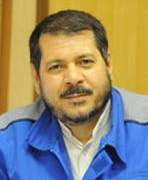 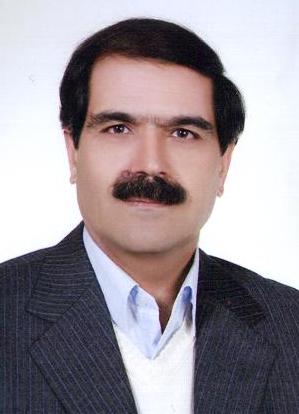 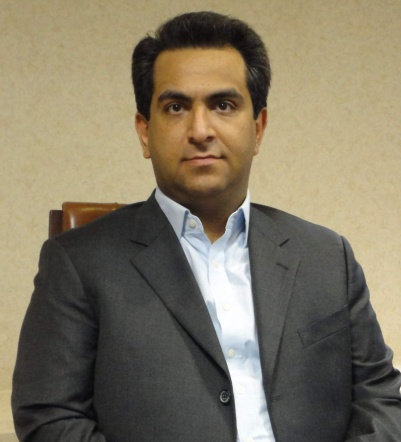 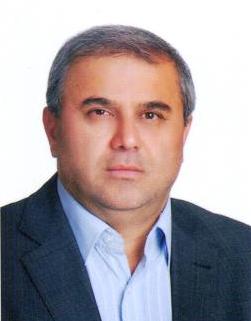 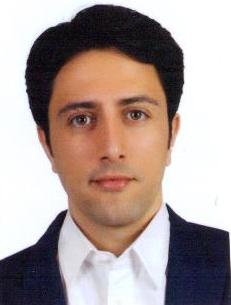 سرمايه و تركيب سهامدارانسهامداران دارای مالکیت بیش از 1% سهام شرکت لیزینگ ایرانیان(سهامي عام) در پایان سال مالی منتهی به 29/12/1390 و تاریخ تائید گزارش به شرح جدول ذیل می باشد:روند تغييرات سرمايهسرمایه شرکت در بدو تاسیس مبلغ 1 میلیون ريال (شامل تعداد 1.000 سهم به ارزش اسمی هر سهم 1.000 ريال) بوده است که طی چند مرحله به شرح مندرج در ذیل به مبلغ 1.000 میلیارد ريال (شامل تعداد 1.000.000.000 سهم به ارزش اسمی هر سهم 1.000 ريال) افزایش یافته است.ارقام به میلیون ريالجايگاه شركت در صنعت	طبق آخرين آمار موجود نزد بانك مركزي جمهوري اسلامي ايران، قريب به 300 شركت ليزينگ در كشور به ثبت رسيده اند كه از اين بين تنها حدود 30 شركت توانسته اند مجوز فعاليت را از بانك مركزي جمهوري اسلامي ايران دريافت نمايند. شايان ذكر است اكثر اين شركت ها در زمينه واسپاري خودرو مشغول به فعاليت مي باشند. از تعداد شركت هاي مجاز، 7 شركت: ليزينگ ايرانيان، رازي، ايران و شرق، صنعت و معدن، خودرو غدير، ايران و رايان سايپا وارد بازارهاي مالي اعم از بورس و فرابورس شده اند و سهام آنها در بازار سرمايه مورد مبادله قرار مي گيرد.    در جدول ذيل تلاش شده است تا عملكرد شركت هاي ليزينگ در سال 90 از منظر اعطاي تسهيلات مقايسه گردد:همان گونه كه قابل مشاهده است در سال 1390 شركت ليزينگ ايرانيان بيشترين ميزان تسهيلات به مشتريان را اعطا نموده است.	ليزينگ ايرانيان برآن است تا در سال 1391 با طراحي و راه اندازي مكانيزم هاي جديد كسب و كار و خلق ارزش بيشتر براي مشتريان ضمن افزايش حداكثري رضايتمندي آنان، جايگاه خود را در صنعت ليزينگ كشور بيش از پيش مستحكم نموده و به الگويي شايسته در راه ارائه خدمات متمايز مالي و اعتباري به مشتريان مبدل گردد.محیط حقوقی شرکتمهم ترین قوانین و مقررات حاکم بر فعالیت شرکت عبارتند از:اساسنامه شرکت،قانون تجارت،قانون مالیات های مستقیم،قانون مالیات بر ارزش افزوده،قانون کار،قانون تامین اجتماعی،استانداردهای حسابداری،دستورالعمل اجرایی تاسیس و نحوه فعالیت و نظارت بر شرکت های لیزینگ صادره از سوی بانک مرکزی جمهوري اسلامي ايران،قانون بازار اوراق بهادار به همراه آئین نامه ها و دستورالعمل های مربوطه،دستورالعمل انضباطی ناشران پذیرفته شده در فرا بورس ایران،ساير قوانين، مقررات و دستورالعمل هاي بانك مركزي جمهوري اسلامي ايران در رابطه با شركت هاي واسپاري،ساير قوانين، مقررات و دستورالعمل هاي سازمان بورس و اوراق بهادار در رابطه با شركت هاي واسپاري،خط مشی کیفیت سازمان،مصوبات مجامع عمومی،مصوبات هیئت مدیره و آئین نامه ها و دستورالعمل های داخلی.نظام راهبری شرکتاطلاعات مربوط به ساختار هیئت مدیرهکمیته های تخصصی هیئت مدیرهکمیته شورای معاونین و مدیران:متشکل از مدیرعامل، معاون مالی و اقتصادی، معاون بازاريابي و فروش و کلیه مدیران شرکت می باشد که هر هفته یک بار و به منظور بررسی پیشرفت عملکرد حوزه ها، بررسی مشکلات و اتخاذ تصمیمات جهت رفع مشکلات، بررسی طرح های جدید و ... تشکیل جلسه می دهد.کمیته ویژه بررسی مشکلات مشتریان:متشکل از مدیرعامل، معاون اقتصادی و مالی، مدیر پیگیری و نظارت و مدیر حسابرسی و پشتیبانی فروش می باشد که در مواقع ضرور و جهت بررسی و تصمیم گیری در خصوص شکوائیه ها و مشکلات مشتریان تشکیل جلسه می دهد.کمیته معاملات:متشکل از مدیرعامل، معاون اقتصادی و مالی و مدیر منابع انسانی می باشد که حسب ضرورت و جهت بررسی و تصمیم گیری در خصوص انواع معاملات شرکت شامل خرید یا فروش عمده، برگزاری مناقصه ها و یا مزایده ها تشکیل جلسه   می دهد.کمیته فناوری اطلاعات:متشکل از نماینده ویژه مدیرعامل، مدیر طرح و برنامه، مدیر حسابرسی و پشتیبانی فروش و مدیر واحد متقاضی می باشد و حسب ضرورت جهت بررسی مشکلات نرم افزاری و سیستمی و شناخت راهکارهای برون رفت تشکیل جلسه می دهد.کمیته وصول مطالبات:متشکل از مدیر عامل، معاون اقتصادی و مالی، مدیر پیگیری و نظارت و مدیر حسابرسی و پشتیبانی فروش می باشد که به صورت منظم و هر ماه یک بار جهت بررسی شرایط وصول مطالبات و شناسایی نقاط ضعف و اتخاذ تصمیمات به منظور کاهش حداکثری ریسک ناشی از عدم وصول مطالبات تشکیل جلسه می دهد.کمیته منابع انسانی:متشکل از مدیر عامل، معاون اقتصادی و مالی، مدیر منابع انسانی و مدیر حسابرسی و پشتیبانی فروش می باشد که به صورت منظم و هر دو ماه یک بار و یا حسب ضرورت به منظور بررسی مشکلات و یا فرصت های موجود در سرمایه های انسانی و تصمیم گیری در خصوص امور تشویقی و یا ترغیبی تشکیل جلسه می دهد.كميته مبارزه با پولشويي:متشكل از مدیر عامل، معاون اقتصادی و مالی و مدير حسابرسي مي باشد كه به منظور اجراي دستورالعمل ها و الزامات قانوني مبارزه با پولشويي صادره از سوي بانك مركزي جمهوري اسلامي ايران و سازمان بورس و اوراق بهادار در سال 1390 تشكيل شده است و حسب ضرورت تشكيل جلسه مي دهد. جلسات هیئت مدیره و حضور اعضادر سال 1390 هیئت مدیره شرکت با حضور حداکثر اعضا در محل شرکت برای 12 بار تشکیل جلسه داده و مصوبات این جلسات در شرکت جاری شده اند. به عبارتی دیگر، اعضای هیئت مدیره به تعداد 60 نفرجلسه در طول سال مالی مذکور در جلسات هیئت مدیره حاضر گردیده اند.مدیران اجرایی شرکتاطلاعات مربوط به معاونين ومدیران اجرایی شرکت در جدول ذیل به اختصار آورده شده است.سرمايه هاي انساني شركتترکیب نیروهای انسانینیازی به توضیح نیست که سرمایه های انسانی در هر سازمانی به عنوان عاملان تغییر، تحول و بهبود، مهم ترین و اصلی ترین سرمایه صاحبان سهام می باشند. لذا در این قسمت نظر صاحبان محترم سهام را به جداول ترکیب سنی و تحصیلی سرمایه های فکری در شركت لیزینگ ایرانیان جلب می نماید:همان گونه كه در جدول فوق پيداست، با افزايش حجم فعاليت و فروش شركت ليزينگ ايرانيان، تعداد نيروهاي متخصص و كارآزموده نيز به صورت متناسبي رشد داشته است بدين نحو كه نيروهاي ديپلم و فوق ديپلم 20% و نيروهاي ليسانس و فوق ليسانس 10% افزايش داشته اند.ترکیب جوان و چابك، دارای دانش، تخصص و خلاقيت سرمایه های انسانی لیزینگ ایرانیان در کنار برخوداری از حمایت مدیران باسابقه و مجرب، سازمانی پویا و يادگيرنده را جهت حصول اهداف متعالی سازمان که همان حداکثرسازی ارزش ثروت تمام ذی نفعان می باشد خلق نموده است و در حقيقت دستيابي به موفقيت هاي كم نظير، ماحصل بهره برداري صحيح از توانمندي اين سرمايه هاست.عملکرد شرکت در رابطه با توسعه منابع انسانیدر سال 1390 تلاش هاي زيادي جهت ارتقاي سطح علمي و عملكردي سرمايه هاي انساني صورت پذيرفته است كه از آن جمله مي توان به موارد ذيل اشاره نمود:ارزیابی عملکرد دوره ای کارکنان و انتخاب 3 نفر اول از کارمندان نمونه در كل شركت،ارزيابي عملكرد درون حوزه اي كاركنان و انتخاب نفرات برتر حوزه هاي مختلف،ارائه آموزش های عمومی و تخصصی با همکاری مراکز معتبر آموزشی کشور،ايجاد ارتباطات موثر با كاركنان در راستاي شناخت استعدادها و علايق آنان و بهره برداري حداكثري از توانايي و تخصص كاركنان در راستاي تحقق اهداف كلان شركت،توجه به افزايش سطح سلامت جسمي و روحي كاركنان از طريق پرداخت هزينه هاي ورزشي در قالب دستورالعمل هاي داخلي،انجام آزمايشات پزشكي دوره اي كاركنان جهت افزايش سطح سلامت توام با كاهش هزينه هاي جاري آنان،پوشش بيمه تكميلي و بيمه عمر و حوادث كاركنان،اعطاي تسهيلات و پرداخت ساير كمك هاي نقدي و غيرنقدي در چارچوب ضوابط و قوانين داخلي ونگه داري مستندات شركت و مكانيزه نمودن دسترسي به پرونده هاي  بيش از 15.000مشتري.ساختار سازمانی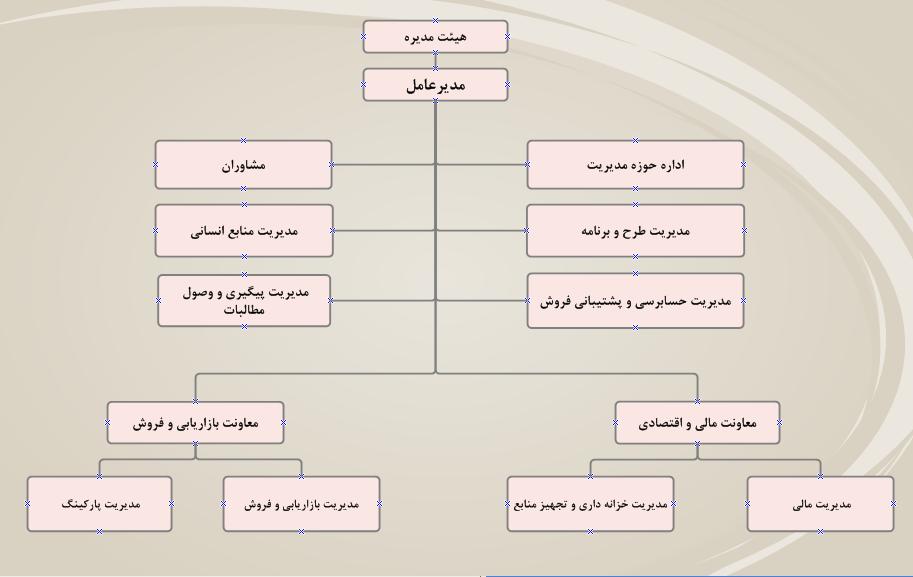 وضعيت مالي شركت ليزينگ ايرانيان (سهامي عام) در يك نگاهفصل دوم : مروري بر عمليات شركت ليزينگ ايرانيان در سال 1390لیزینگ ایرانیان (سهامی عام) تحت نظارت بانك مركزي جمهوري اسلامي ايران، مجموعه ای است فعال و پویا که توانسته است در طول قريب به يك دهه فعاليت با اتکا به دانش، تخصص و توانمندی سرمایه های انسانی خود به دستاوردهای بزرگی در صنعت لیزینگ کشور نایل گردد و انتخاب شدن به عنوان يكي از برترين شركت هاي ايران براي دو سال متوالي (به استناد گزارش رسمي سازمان مديريت صنعتي كشور-IMI) مصداقي بر اين مدعاست. بدیهی است حصول اهداف تعیین شده، ماحصل تلاش زنجیره ای از حوزه ها و نیروها است که نبود هر یک از آنها سازمان را از دستیابی به اهدافش دور می نمايد. در این قسمت فرصت را مغتنم شمرده و به اهم فعالیت های صورت گرفته در شرکت لیزینگ ایرانیان طی  سال مالی 1390، گذری اجمالی خواهیم داشت.بازاریابی و فروشتغییرات خاص در سياستهاي اقتصادي كشور كه طبق مصوبه بانك مركزي به كاهش نرخ سود دريافتي شركت هاي ليزينگ منتهي شده است توام با سیاست های پولی دولت در راستای انقباض پولی و کاهش تورم که موجب محدود شدن منابع مالی بانکی و گران تر شدن اين منابع گرديده است؛ تاثیر چشم گیری بر عملكرد شرکت های فعال در زمینه واسطه گری مالی همچون ليزينگ ها داشته است. شرکت لیزینگ ایرانیان به عنوان یکی از ارکان اصلی صنعت لیزینگ کشور در دو سال اخير با بهره گیری از تکنیک های نوین و هوشمندانه مدیریت مالی و بازرگانی این تهدید را به فرصت تبدیل نمود و با بهبود به هنگام سیاست های اعطای تسهیلات بهترین منافع را از شرایط جاری اقتصادي حاكم بر کشور، نصیب ذی نفعان خود نمود. ليزينگ ايرانيان با برخورداري از حمايت گروه صنعتي ايران خودرو و بهره برداري از مكانيزم هاي جديد فروش و ارائه تسهيلات، نقش بسزايي در ايجاد تعادل بين عرضه و تقاضا در صنعت خودروي كشور ايجاد نموده است.لیزینگ ایرانیان در سال 1390 بیش از 42.000 دستگاه انواع خودروهای گروه صنعتی ایران خودرو را در قبال اعطاي تسهيلات به مشتريان محترم واگذار نموده است و این تعداد در مقایسه با آمار فروش سالیان گذشته چنانچه در نمودار پيداست، بسیار چشمگیر و نشانگر تحول عظیم ساختاری، فرآیندی و روند رو به رشد این شرکت است.	ليزينگ ايرانيان در سال 1390 در جهت تحقق رشد سودآوري خود؛ ضمن انجام مطالعات و بررسي هاي كارشناسي اقدام به سرمايه گذاري در زمينه ملك و مستغلات نمود و ضمن خريد، تكميل و تجهيز ساختمان ايرانيان واقع در خيابان مرزداران تهران، توانست با حاشيه سود مناسبي نسبت به فروش واحدهاي ساختمان مذكور مبادرت ورزد.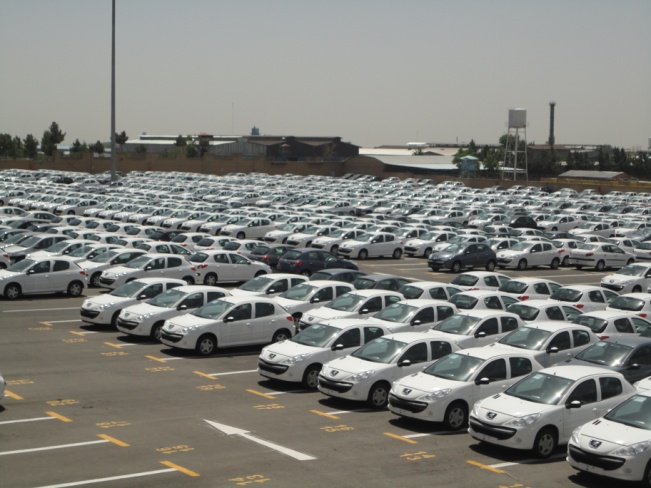 از سوي ديگر پاركينگ صدف، پاركينگ اختصاصي شركت ليزينگ ايرانيان كه وظيفه تحويل خودروها به مشتريان را عهده دار است؛ طبق نظرسنجي صورت گرفته در گروه صنعتي ايران خودرو حائز رتبه اول در جلب رضايت مشتريان گرديده است و اين مهم تداعي گر ميزان اهميت اين شركت به ارائه خدمات شايسته و در خور شان و مقام به مشتريان مي باشد. در جدول ذيل رتبه بندي پاركينگ هاي اين نظرسنجي قابل مشاهده مي باشد:عملكرد ليزينگ ايرانيان در سال 1390، ترسيم گر افقي است روشن از آينده شركت و سهامدارانش.خدمات پس از فروشلیزینگ ایرانیان شرکتی است با بیش از 126.000 مشتری، مشتریانی که پس از خرید خودرو هر یک به نوعی در زمان های مختلف و غیرقابل پیش بینی جهت دریافت انواع خدمات پس از فروش به شرکت مراجعه خواهند کرد لذا باید آمادگی لازم برای پاسخگویی به این تعداد از مشتریان همواره وجود داشته باشد. شايان ذكر است كه در سال 1390 بيش از 18.000 نفر مشتري جهت دريافت خدمات به شركت مراجعه حضوري داشته اند.ليزينگ ايرانيان به منظور پاسخگويي شايسته به مشتريان و افزایش سطح کمی و کیفی ارائه خدمات پس از فروش، پس از قريب به 6 ماه کار کارشناسی شعبه مجازي خدمات پس از فروش را براي نمايندگان محترم گروه صنعتي ايران خودرو راه اندازي نموده است و در صورت حمايت مسئولان محترم گروه صنعتي ايران خودرو امكان ارائه خدمات پس از فروش به نمايندگان سراسر كشور امكان پذير خواهد شد. بر آنيم تا حتي المقدور در سال جاري نيز  بهره برداري از خدمات پس از فروش مجازي را براي عموم مشتريان از طريق وب سايت شركت فراهم نمائيم تا:نياز مشتريان جهت مراجعه به شركت جهت دريافت خدمات كاهش يابد، هزينه هاي مربوط به ليزينگ و نيز مشتريان در مراجعات متعدد به شركت كاهش يابد ورضايتمندي مشتريان از عملكرد ليزينگ ايرانيان افزايش يابد.طرح و برنامهحوزه طرح و برنامه لیزینگ ایرانیان يكي از حوزه هاي ستادي است و در حقيقت تمام نيازهاي فرآيندي، نرم افزاري و سخت افزاري شركت را پشتيباني مي نمايد. اين حوزه با برخورداری از نیروهای متخصص و توانمند در سال 1390 نيز همچون ساليان گذشته نقش بسزایی در دستاوردها و موفقيت هاي شرکت لیزینگ ایرانیان داشته است که در ادامه به اهم آنها اشاره می گردد:امور سیستم ها و روش هاتهیه برنامه مبسوط نگهداشت سیستم مدیریت کیفیتتهیه، تغییر و به روز آوری فرآیندهای کاری، روش ها و دستورالعمل ها انجام ممیزی داخلی شرکت و همراهی در ممیزی سالانه شرکتکنترل و نظارت بر روند تحقق اهدافتمديد گواهی نامه ISO9001-2008  از شرکت DQS آلمانفناوری اطلاعاتطراحي وب سايت جديد منطبق با نيازهاي شركتطراحي و راه اندازي شعبه مجازي ارائه خدمات پس از فروش به نمايندگي هاطراحی، تولید و پشتیبانی نرم افزار جدید مطابق با نیاز حوزه های درون سازمانارتقای سطح امنیتی شبکه ها و پایگاه داده درون سازمانطراحي، برنامه نويسي و راه اندازي سيستم مديريت انبار تجهيزات سخت افزاري شركتطراحي، برنامه نويسي و راه اندازي سيستم اقدامات اصلاحي و پيشگيرانهارتقا سيستم مانيتورينگ و مديريت مكالماتراه اندازي سيستم ارائه وب سرويس به صورت متمركزشايسته است در اين قسمت اشاره اي داشته باشيم به " همايش بين المللي بزرگان مديريت و راهبري كشور" كه در روزهاي 18 و 19 اسفندماه سال 1390 با حضور مديران و سخنرانان برتر دنيا و نيز شركت هاي صاحب نام و معتبر كشور در مركز همايش هاي بين المللي صدا و سيما برگزار گرديد و شركت ليزينگ ايرانيان به عنوان نماينده شايسته گروه صنعتي ايران خودرو و همچنين گروه تعاوني خاص كاركنان ايران خودرو موفق به دريافت بالاترين نشان ، تحت عنوان "تنديس بلورين" بزرگان مديريت و راهبري كشور گرديد و مديرعامل اين شركت، جناب آقاي علي حاجي كاظم لواساني نيز به عنوان مدير موفق اين همايش معرفي و لوح تقدير دريافت كردند و به راستي از اين موفقيت مي توان به عنوان برگ زريني در تاريخ فعاليت ليزينگ ايرانيان ياد كرد.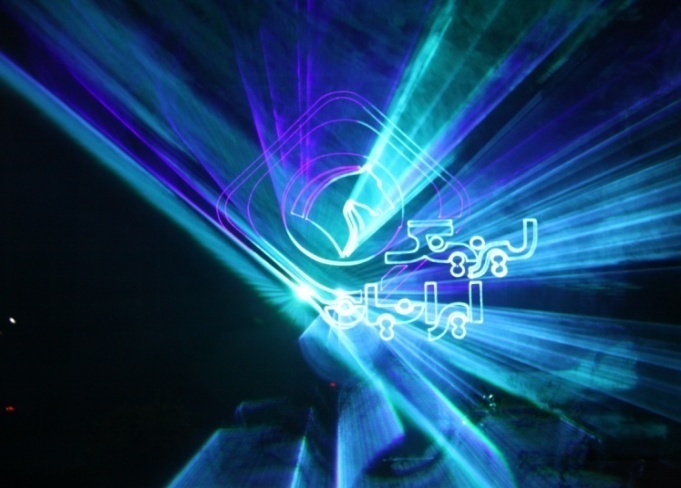 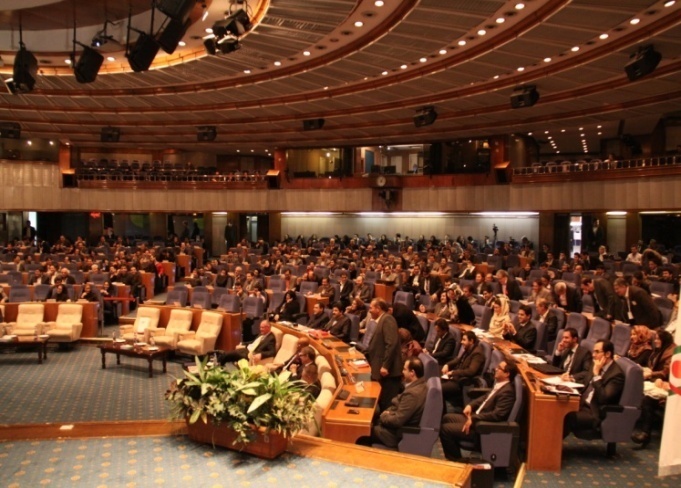 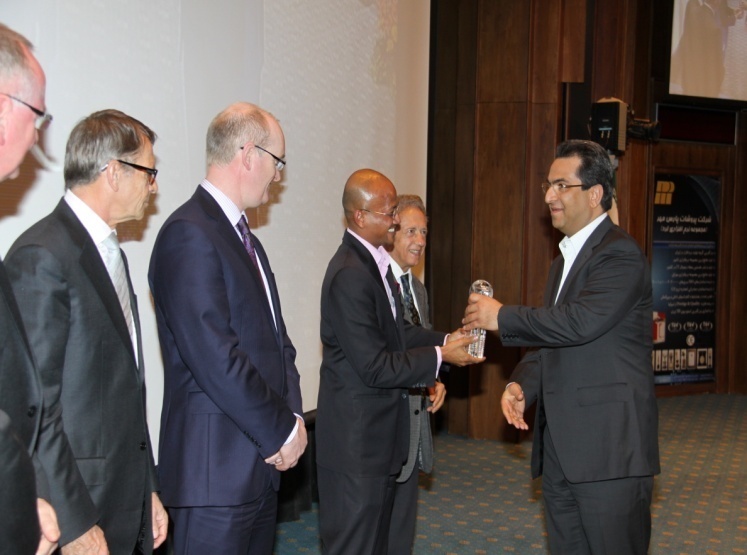 فصل سوم : مروري بر عملكرد شركت هاي زيرمجموعه ليزينگ ايرانيانشركت تجارت حامي الكترونيك ايرانيان(سهامي خاص)عملكرد شركت		در آبان ماه سال 1386 و در راستاي سياست هاي شركت تعاوني خاص كاركنان گروه صنعتي ايران خودرو مبني بر تعالي سيستمهاي الكترونيك و تجارت الكترونيك، ضمن توجه به نياز شديد بازار به شبكه هاي پولي الكترونيكي مقرر گرديد تا راه اندازي شركتي مستقل در ارتباط با تجارت الكترونيك در دستور كار قرار گيرد و شركت "تجارت حامي الكترونيك ايرانيان" ماحصل آن تصميم مي باشد كه با موضوع فعاليت ذيل پاي به عرصه كسب و كار و تجارت نهاده است و در حال حاضر سرمايه اي معادل 1.000.000.000 ريال دارد؛ارائه خدمات پرداخت به بانك ها و موسسات مالي و اعتباري،فراهم ساختن هر گونه سخت افزار، نرم افزار و تجهيزات جانبي ضروري به منظور انجام كليه عمليات بانكي،ارائه كليه خدمات فني به دارندگان كارت هاي الكترونيكي اعتباري كه توسط اين شركت، بانكها ، موسسات مالي و اعتباري، سازمان ها و شركت هاي دولتي و خصوصي صادر گرديده است،برنامه ريزي، طراحي و ارائه هر گونه خدمات بازاريابي در راستاي خدمات شركت،صدور انواع كارت هاي اعتباري و نقدي به طور مستقل و يا به عامليت از طرف بانك ها، موسسات مالي و اعتباري و شركت هاي سرويس دهنده كارت هاي اعتباري يا نقدي مورد تائيد بانك مركزي،ارائه خدمات پرداخت، دريافت، پرداخت تسهيلات جهت خريد انواع كالا و خدمات و وصول اقساط ، به اعضاي شركت تعاوني خاص كاركنان ايران خودرو از طريق صدور انواع كارت هاي اعتباري و نقدي،انجام كليه پروژه هاي مربوط به فناوري اطلاعات و ارتباطات، اخذ و اعطاي نمايندگي به شركت هاي داخلي و خارجي، صادرات و واردات در امور مرتبط، سرمايه گذاري، حق العمل كاري، انجام معاملات سهام و اوراق قرضه و مشاركت در ايران و کشورهای خارجی.تركيب سهامداران شركت "تجارت حامي الكترونيك ايرانيان"فعاليتها و اقدامات انجام گرفته در شركت "تجارت حامي الكترونيك ايرانيان"در سال 1390 شرکت لیزینگ ایرانیان به عنوان سهامدار عمده شرکت "تجارت حامي الكترونيك ايرانيان" معرفي و متعاقباً تلاش گرديد تا با اعمال تغييرات ساختاري، استراتژيك و روند فعاليت هاي موجود؛ نقش اين شركت در صنعت تجارت الكترونيك كشور پررنگ تر گردد. در ادامه به اهم آنها اشاره مي گردد:فعاليت هاي درآمدزاي حوزه اعتباری حامی کارت و حوزه بازرگانی:اين شرکت اقدام به بازنگری قراردادهای موجود و انعقاد قراردادهای جدید با هدف تسهيل شرايط خرید و تخصيص درصد تخفیف بالاتر براي سهامداران و افزايش سودآوري در فضاي كاملاً رقابتي نموده است و در راه نيل به اين مهم از حمايت هاي مادي و فكري شركت ليزينگ ايرانيان برخوردار بوده و خواهد بود.فعاليت هاي درآمدزاي حوزه شتابی کارت های حامی کارت:یکی از اساسی ترین حوزه ی فعالیت های این شرکت یکپارچه سازی و تسهیل انواع واریزهای سهامداران با حفظ حقوق و افزایش سود ایشان می باشد، از اين رو در سال 90 این شرکت ضمن بازنگری قرارداد با بانک "اقتصاد نوین" اقدامات ذیل را انجام داده است:تخصیص سود 10 درصد روزشمار به حساب های کوتاه مدت سهامداران،افزایش سود آوری شرکت  در سود رسوب سالیانه واریزی در حساب سهامدار،واریز سود های سهام شرکت های لیزینگ ایرانیان، سرمایه گذاری ایرانیان، گسترش سرمایه گذاری ایران خودرو و ... از طريق بسترهاي اين شركت و ادامه مذاكرات با ساير سازمان ها در جهت توسعه اين بازار،مذاکره با بانک اقتصاد نوین و تمدید کارت های شتابی حامی بدون تعویض و بدون حضور سهامداران به مدت 3 سال،در این راستا درآمد حاصل از فعالیت های انجام گرفته به شرح نمودار زیر می باشد:فعاليت هاي پشتيباني و ستاديبه گزینی نیروی انسانی و مدیریت هدفمند هزينه ها،آموزش نیروی  انسانی در حوزه های تخصصی،پیاده سازی طرح طبقه بندی مشاغل مطابق با قوانین شركت مادر، طراحی و سازماندهی و تدوین برنامه مالی شرکت مبتنی بر  استانداردهاي تجارت الکترونیک، طراحی سیستم جامع و کارآمد اعتباردهی، اعتبار سنجی و هماهنگی با امور سهام بابت ارائه خدمات مورد انتظار سهامداران، نصب و راه اندازی سیستمهای عملیاتی و اجرایی لازم در شرکت فعاليت هاي فن آوري اطلاعات و بهبود سيستم ها ساماندهی سوئیچ اعتباری/ بانکی، نصب و راه اندازی تلفن بانک، راه اندازی اینترنت بانک حامی، راه اندازی پرتال پذیرندگان، ایجاد سیستم مانیتورینگ لحظه ای تراکنش ها، طراحی و پیاده سازی نرم افزار دارندگان برای مدیریت تمامی فرایندهای کارت، تعامل با شرکت امداد خودرو در جهت راه اندازی پروژه امداد کارت ایران خودرو، ايجاد بسترهاي لازم جهت راه اندازی پروژه لیزینگ کارت جهت دریافت اقساط، بهینه سازی زیر ساخت شبکه حامی ، تغییر و ارتقاء UPS های حامی،برقراری ارتباط آنلاین از طریق شبکه بیسیم  با تعاونی خاص،برقراري ارتباط آنلاين با  شعبه مشهد با رعایت تمامی پروتکل های امنیتی،برنامه هاي آتي شركت "تجارت حامي الكترونيك ايرانيان"با توجه به مطالعات و مذاکرات صورت گرفته و اهداف استراتژیک شرکت "تجارت حامی الکترونیک ایرانیان"، دو فعالیت اصلی به شرح ذیل در سال 90 برنامه ريزي گردید که در سال 91 پیاده سازی واجرا خواهد شد:کارت امداد خودرو ایران:حسب اقدامات صورت گرفته در سال 90 و همکاری ها و پیگیری های موثر ، مذاکرات و توافقات در زمینه تولید کارت الکترونیکی امداد خودرو و ارائه کلیه خدمات پشتیبانی در حوزه ی خدمات پس از فروش شرکت امداد خودرو با ابزارهای تجارت الکترونیک صورت پذیرفت و در این زمینه از مرداد ماه سال 90 جلسات کارشناسی و تحلیل با حضور شرکت امداد خودرو و شرکت تجارت حامی الکترونیک ایرانیان در جهت تعریف پروژه و تحلیل نیازمندیهای نرم افزاری و زیرساختی انجام پذیرفت و عملاً پروژه در سال 90 شروع و مقرر گردید در سال 91 پس از انعقاد قرارداد تولید 000,300 کارت امداد در دستور کار قرار گیرد. بي شك اجراي اين پروژه از طريق شركت تجارت حامي الكترونيك ايرانيان، رشد سودآوري ان شركت را در كوتاه مدت با افزايش چشمگيري رو به رو خواهد نمود. پروژه لیزینگ کارت:شرکت تجارت حامی الکترونیک ایرانیان بنابر سفارش شرکت لیزینگ ایرانیان اقدام به عقد قرارداد با بانک اقتصاد نوین جهت پیاده سازی سیستم مکانیزه دریافت و وصول اقساط نموده است. در قرارداد مذکور کارت اقساط به صورت رایگان در اختیار مشتریان لیزینگ قرار می گیرد و درآمد شرکت از حق بازاریابی بابت واریزهای اقساط از طریق کارت از بانک عامل دریافت می گردد.سایر برنامه هاي پيشبردي:بهره گیری از بازار داخل شركت مادر و شرکت های تابعه بابت ارائه خدمات حامی کارت،توسعه شبکه فروشگاهی حامی کارت در سراسر كشور،بازاریابی و توسعه بازار در خصوص دستیابی به بازارهای وفاداری،بازاریابی در جهت واریز حقوق و بن های پرسنل گروه صنعتی ايران خودرو به کارت حامی وایجاد زیر ساخت های لازم جهت اخذ مجوز PSP از بانک مرکزی جمهوری اسلامی ایران جهت اتصال به سیستم شاپرک.بديهي است پياده سازي طرح هاي مذكور در آينده نزديك خواهد توانست توان و ظرفيت بالقوه شركت "تجارت حامي الكترونيك ايرانيان" را به فعليت برساند و تمام مشتريان درون و برون سازماني را از منافع حاصله منتفع نمايد. در نهايت اميد است اهداف طرح ريزي شده در اين شركت با بهره مندي از حمايت هاي حداكثري "گروه صنعتي ايران خودرو" و "شركت تعاوني خاص كاركنان گروه صنعتي ايران خودرو" و با اتكا به تلاش و تخصص سرمايه هاي انساني، به طرز مطلوبي عملياتي گردند  و از اين طريق گام كوچكي در راه خدمتگزاري به خانواده بزرگ ايران خودرو برداشته شود.شركت گسترش پاك زيست خودرو ايرانيان (سهامي خاص)عملكرد شركت	شركت گسترش پاك زيست خودرو ايرانيان (سهامي خاص) در تاريخ 08/03/1389 ، تحت شماره 374998 و  با موضوع فعاليت "بازيافت و اسقاط خودروهاي فرسوده، تعويض خودروهاي فرسوده با خودرو نو طبق ضوابط و شرايط، خريد و فروش انواع خودرو فرسوده، مشاركت در پروژه هاي مرتبط با انواع خودرو نو و فرسوده، سرمايه گذاري و مشاركت در شركت ها و كارخانجات و موسسات و طرح ها و واحدهاي توليدي و صنعتي و بازرگاني و خدماتي، مبادرت به هر گونه عمليات بازرگاني و ... " با سرمايه 20 ميليارد ريال تاسيس و آغاز به فعاليت نموده است. 	از جمله اهداف كلان اين شركت مي توان به موارد ذيل اشاره كرد:دستيابي به كل سهم بازار شركت ايران خودرو در حوزه خودروهاي فرسودهارائه خدمات گسترده تر و تامين سبد مالي بهتربهبود مستمر روش هاي اجرايي و عملياتي شركتارتقاي بيش از پيش ميزان رضايتمندي مشتريانارزش آفريني براي ذينفعان شركت.نيل به اهداف فوق جز از طريق تبيين برنامه هاي هدفمند و استراتژيك امكان پذير نمي باشد و شايسته است در اين قسمت نگاهي اجمالي بر اهم استراتژي هاي اتخاذ شده در اين شركت داشته باشيم:توسعه همه جانبه تعاملات با ايران خودرو از طريق مشاركت در طرح هاي خودروي فرسوده،توسعه تعاملات با بانك ها، موسسات مالي و اعتباري و شركت هاي واسپاري و اخذ تسهيلات با شرايط مطلوب،متنوع سازي سبد عملياتي شركت به منظور كاهش ريسك سودآوري،انجام اصلاحات ساختاري از طريق بازنگري در ساختار سازماني و شرح وظايف و نيز ارتقا كيفي منابع انساني،اتحاد استراتژيك با زنجيره تامين و زنجيره ارزش و ...مديريت بر كاهش هزينه هاي جاري از طريق توسعه و بهبود فرآيندها و كاهش هزينه هاي عملياتي.تركيب سهامداران شركت گسترش پاك زيست خودرو ايرانيانفعاليتها و اقدامات انجام گرفته در شركت "گسترش پاك زيست خودرو ايرانيان"	شركت گسترش پاك زيست خودرو ايرانيان در طول مدت كوتاه فعاليت خود توانسته است ضمن تحقق اهداف خطيري كه در زمينه اسقاط و جايگزيني خودروهاي فرسوده بر عهده داشته است، برنامه هاي نويني را در جهت ارتقاي كسب و كار خود و افزايش سودآوري ذينفعان و رضايتمندي مشتريان طراحي و اجرا نمايد كه در ادامه اهم فعاليت هاي صورت پذيرفته در اين شركت طي سال 1390 بيان مي گردد. طرح نقديدر قالب اين طرح خودروي فرسوده توسط كارگزاران شركت خريداري و در سيستم ستاد مديريت حمل و نقل سوخت كشور ثبت نام و به مراكز اسقاط تحويل و پس از اسقاط وجه آن به حساب شركت واريز مي گردد.طرح جايگزينيدر قالب اين طرح در صورتي كه متقاضي داراي خودرو فرسوده باشد و شرايط مورد نياز را نيز داشته باشد، جايگزيني خودروي فرسوده از طريق اعطاي تسهيلات به مشتريان صورت مي پذيرد.طرح جايگزيني فاقدين خودروي فرسودهدر قالب اين طرح متقاضياني كه فاقد خودروي فرسوده بوده ولي خواهان استفاده از تسهيلات مذكور مي باشند، از خدمات اين شركت بهره مند مي گردند.طرح ليزينگدر حال حاضر تسهيلات اين طرح با انعقاد قراردادي في مابين اين شركت و شركت هاي واسپاري به متقاضيان اعطا مي گردد. واگذاري خودرو در اين روش به عموم متقاضيان "اجاره به شرط تمليك" و به همكاران گروه صنعتي ايران خودرو "فروش اقساطي(سند به نام)" مي باشد.طرح انصراف از جايگزينيدر قالب اين طرح خودروي فرسوده متقاضيان از آنان خريداري و اسقاط مي گردد. با توجه به انصراف متقاضيان از جايگزيني خودروي نو، اين شركت از تخفيفات گمركي اوراق گواهي اسقاط بهره مند       مي گردد.جدول مقايسه نسبت هاي سود عملياتي به درآمد ارائه خدمات شركت گسترش پاك زيست خودرو ايرانيان            ميليون ريالبرنامه هاي آتي شركت "گسترش پاك زيست خودرو ايرانيان"اين شركت در صدد است تا ضمن بهره برداري حداكثري از پتانسيل هاي داخلي و جلب حمايت سهامداران و ايجاد تعاملي دوسويه و سازنده از يك سو با گروه صنعتي ايران خودرو (بزرگ ترين خودروساز خاورميانه) و از سوي ديگر با مشتريان و ذينفعان؛ اهداف و برنامه هاي مطروحه در ذيل را طي سال 1391 عملياتي نمايد:بهره برداري و فعالسازي نمايندگي 1098 ايران خودرواحداث و راه اندازي مركز اسقاط شركتاجراي قرارداد جديد منعقده با ستاد فروش اوراق گواهي اسقاط شركت ايران خودروشركت خدمات بيمه اي مهر طريق ايرانيان (سهامي خاص) عملكرد شركت	شركت خدمات بيمه اي مهر طريق ايرانيان در تاريخ 14/07/1389 تحت شماره 386479 با موضوع فعاليت:      " اخذ نمايندگي از شركت بيمه ايران و عرضه خدمات بيمه اي با رعايت قوانين مربوطه" به ثبت رسيده است. سرمايه اين شركت در حال حاضر برابر يك ميليارد ريال و تركيب سهامداران آن به شرح ذيل مي باشد:تركيب سهامداران شركت خدمات بيمه اي مهر طريق ايرانيانفعاليتها و اقدامات انجام گرفته در شركت "خدمات بيمه اي مهر طريق ايرانيان"	عمده فعاليت شركت خدمات بيمه اي مهر طريق ايرانيان در سال 1390 طبق اساسنامه شركت؛ ارائه خدمات بيمه اي به مشتريان حقيقي و حقوقي بوده است. در ادامه رئوس اقدامات صورت گرفته توسط اين شركت آورده شده است.انعقاد قرارداد صدور بيمه نامه شخص ثالث خودروهاي صفر كيلومتر توليدي ايران خودروارائه انواع خدمات بيمه اي (شخص ثالث، بدنه، درمان تكميلي، عمر و حوادث، مسئوليت، باربري، آتش سوزي و ...) براي مشتريان حقيقي و حقوقيتعداد و درآمد ارائه خدمات بيمه اي در شركت خدمات بيمه اي مهر طريق ايرانيانهمان گونه كه در جدول فوق قابل مشاهده است، درآمد حاصله از صدور بيمه نامه ها در سال 90 نسبت به سال 89 از رشد 30 برابري برخوردار بوده است كه نشانگر عزم راسخ اين شركت براي تبديل شدن به يكي از شركت هاي فعال خدمات بيمه اي گروه صنعتي ايران خودرو مي باشد.برنامه هاي آتي شركت "خدمات بيمه اي مهر طريق ايرانيان"	اهم برنامه هاي آتي اين شركت به شرح ذيل مي باشد:طراحي و اجراي بيمه جامع زندگيايجاد دفاتر فرعي به خصوص در مناطقي كه گروه صنعتي ايران خودرو داراي كارخانه و يا سايت        مي باشدبرنامه ريزي جهت تامين نيازهاي بيمه اي سهامدارانتامين پوشش هاي بيمه اي مورد نياز تمام شركت هاي تابعه راه اندازي مكانيزم هاي صدور انواع بيمه نامه به صورت اينترنتيصندوق سرمايه گذاري مشترك اميد ايرانيانعملكرد صندوقصندوق سرمايه گذاري مشترك اميد ايرانيان كه صندوقي با سرمايه باز در اندازه كوچك محسوب مي شود، در تاريخ 04/05/1389 تحت شماره 10786 نزد سازمان بورس و اوراق بهادار به ثبت رسيده است. هدف از تشكيل اين صندوق، جمع آوري سرمايه از سرمايه گذاران و تشكيل سبدي از دارايي هاي مالي و مديريت اين سبد است به نحوي كه ذينفعان را منتفع نمايد. نيل به اين هدف از طريق سرمايه گذاري سهام و حق تقدم خريد سهام شركت هاي پذيرفته شده در بورس و اوراق بهادار با درآمد ثابت، ممكن و ميسر خواهد گشت. دارندگان واحدهاي سرمايه گذاري ممتاز شامل اشخاص زير است:	بديهي است سرمايه گذاري علمي و تخصصي در بازار سرمايه كشور علاوه بر تسهيل چرخش چرخ هاي توليد و اقتصاد در كشور و كمك به بهبود سطح رفاه و افزايش اشتغال در جامعه؛ افزايش ارزش ثروت سهامداران ما كه در حقيقت صاحبان اصلي شركت مي باشند را تضمين مي نمايد و قدم نهادن ليزينگ ايرانيان در اين عرصه نيز در جهت تحقق همين هدف بزرگ صورت پذيرفته است. دريافت مجوز تاسيس شركت در زمينه بازرگانيشركت ليزينگ ايرانيان(سهامي عام) در سال 1390 ، پس از انجام بررسي هاي تخصصي در زمينه نيازهاي تجاري ايران به طرحي نوين جهت ايجاد كسب و كاري زود بازده و سودآفرين دست يافته است كه بسترهاي ابتدايي ورود به اين عرصه در سال مالي مورد اشاره در فوق توام با دريافت مجوز تاسيس شركت از بانك مركزي جمهوري اسلامي ايران براي تاسيس شركت در زمينه بازرگاني بنيان نهاده شده است و اميد است در سال پيش رو با بهره برداري بهينه از اين فرصت بيش از پيش شاهد رشد و تعالي سازمان باشيم.فصل چهارم : مروري بر عملكرد مالي شركتزمینه های فعالیتلیزینگ ایرانیان مطابق موضوع اساسنامه خود، در سال 1390 در زمینه ارائه تسهیلات به عموم مردم و متقاضیان در جهت خرید انواع خودروهای سواری گروه صنعتی ایران خودرو اقدام نموده است و ضمن ارائه تسهیلات آسان به متقاضیان توانسته است بازار فروش مناسبی را برای بزرگ ترين خودرو ساز خاورميانه ایجاد نماید. لیزینگ ایرانیان در ارائه تسهیلات به متقاضیان از سبد متنوع روش هاي فروش مطابق نیاز مشتریان بهره جسته است که در ادامه به اهم آنها اشاره  می گردد:فروش نقدی و اعتباریفروش اقساطیفروش در قالب عقود اجارهفروش نقدیفروش ضمانت نامه ایسياست هاي تامین مالییکی از دغدغه های موسسات مالی و اعتباری همواره تامین مالی ارزان قیمت و مقرون به صرفه مي باشد  به نحوی که کسب و کار شرکت در پایان سال مالی موجب افزایش ارزش ثروت سهامداران و منتفع شدن آنان گردد. در حال حاضر اتخاذ سياست هاي مناسب تامين مالي به عنوان ابزاري رقابتي براي شركت ها شناسايي مي گردد. در این راستا مدیریت اين شركت به سبک و سیاق تامین مالی اهميت خاصي قائل است و تلاش هاي بي وقفه اي بدين منظور صورت مي پذيرد. روند تسهيلات اعطاييرشد قابل توجه فروش شرکت در سال 90 در مقایسه با سالهای گذشته نشانگر رشد تعدادی و ریالی تسهیلات اعطا شده به متقاضیان می باشد، در جدول ذیل اطلاعات مذكور آورده شده است.روند سودروند سود قبل از کسر مالیات جدول و نمودار ذیل روند سود قبل از کسر مالیات شرکت لیزینگ ایرانیان را در طول سال های 1384 لغایت 1390 به تصویر کشیده است . كاهش 11 درصدي سود درسال 1390 نسبت به سال 1389 عمدتا ناشي از اعمال محدوديت در مورد نرخ تسهيلات قابل اعطا به متقاضيان بر اساس بسته سياستي نظارتي بانك مركزي جمهوري اسلامي بوده است.روند سرانه سودسرانه سود هر سازمانی گوياي میزان کارایی و اثربخشی فعالیت های صورت گرفته در آن سازمان و همین طور میزان همسو بودن تصمیمات مدیران با اهداف کلان سازمان بوده و به تعبيري می تواند مصداقی بر  میزان رضایتمندی کارکنان و ذی نفعان در همراهی سازمان در نیل به اهدافش، به حساب آید. جدول و نمودار ذیل روند سرانه سود شرکت لیزینگ ایرانیان را در طول سال های 1384 لغایت 1390 به تصویر کشیده است. تغييرات در سرمايه گذاري هاتغييرات سرمايه گذاري هاي بلند مدت شركت در سال مالي مورد گزارش به شرح مندرج در جدول ذيل مي باشد :صورت هاي مالي مقايسه ايبرترین مرجع شناخت اثربخشی فعالیت های یک شرکت، بررسی صورت ها و شاخص های مالی آن شرکت       و مقایسه آنها با سالیان گذشته و يا ساير شركت هاي فعال در صنعت مشابه می باشد. 	ترازنامه	صورت سود و زیانصوت جریان وجوه نقدنسبت هاي مالي مقايسه ايبررسي شاخص هاي مالي شركت ليزينگ ايرانيانسازمان مديريت صنعتي به عنوان مرجع رسمي كشور؛ هر ساله اطلاعات مالي و عملكردي شركت هاي بزرگ ايران را جمع آوري، بررسي و شركت هاي برتر را بر حسب اين اطلاعات رتبه بندي مي نمايد. بر اساس اين بررسي ها شركت ليزينگ ايرانيان (سهامي عام) براي 2 سال پي در پي در جمع صد شركت سوم كشور قرار گرفته است. اطلاعات مندرج در جدول زير نشان دهنده رتبه شركت در هريك از مولفه هاي مورد ارزيابي در بين صد شركت سوم است.در ارزيابي هاي سازمان مديريت صنعتي "شاخص ميزان فروش/درآمد" نقش اصلي را در رتبه بندي شركت ها ايفا     مي كند. در شركت ليزينگ ايرانيان (سهامي عام) با توجه به ماهيت فعاليت شركت و همچنين الزامات استانداردي حاكم بر اين صنعت از منظر حسابداري؛ در آمد حاصل از واگذاري كالا به صورت خالص و صرفاً به ميزان مجموع تسهيلات اعطا شده مورد شناسايي قرار مي گيرد. اين در حالي است كه در صورت شناسايي درآمد برمبناي اصل رقم كالاي واگذار شده به مشتريان، ميزان فروش قابل شناسايي در صورت هاي مالي:در سال 1388 از مبلغ 499 ميليارد ريال با 32% افزايش به رقمي معادل 661 ميليارد ريال بالغ مي گرديد و جايگاه اين شركت در رتبه بندي مذكور از رديف 275 تا رديف 237 ارتقا مي يافت.در سال 1389 از مبلغ 830 ميليارد ريال با 437% افزايش به رقمي معادل 4.460 ميليارد ريال بالغ مي گرديد و جايگاه اين شركت در رتبه بندي مذكور از رديف 258 تا رديف 94 ارتقا مي يافت.در سال 1390 اين مبلغ با 11% افزايش به رقمي معادل 4.951 ميليارد ريال رسيده است.اين مهم مصداقي است بر صحت عملكردي ، عملياتي ، انضباط مالي و همچنين نويد بخش استمرار روند سودآوري در آينده مي باشد.فصل پنجم : تجزيه و تحليل عملكرد ليزينگ ايرانيان در سال 1390تجزيه و تحليل عملكرد ماليتجزيه و تحليل عملكرد اجتماعي شركتبهره وري يك ديدگاه فكري و يك طرز تفكر براي تداوم، پيشرفت و بهبود هر آنچه كه وجود دارد مي باشد و يكي از نتايج عمده آن پيشرفت سريع صنايع و يكي از مصاديق آن استفاده صحيح از منابع مي باشد. تمركز بر رشد و سودآوري صرف شركت ها بدون توجه به  تاثيرات عملكرد سازمان ها بر محيط اجتماعي و فرهنگي جامعه، بي شك در بلندمدت جامعه را از نتايج منفي اين بي توجهي متاثر خواهد نمود. در اين راستا ليزينگ ايرانيان (سهامي عام) همواره توجه خاصي را به تاثيرات عملكرد خود بر جامعه ضمن ملحوظ نظر قرار دادن ضرورت هاي بهره برداري صحيح از منابع ملي كشور، معطوف داشته است كه در ادامه مختصراً توضيح داده مي شود: 	صرفه جویی در مصرف انرژیصرفه جویی در مصرف انرژی وظیفه خطیر تمام ایرانیان است، لیزینگ ایرانیان اقدامات مختلفی را در جهت کاهش مصارف انرژی در سال 90 به شرح ذیل ترتیب داده است:استفاده از تجهیزات و لوازم مصرفی مخصوص کاهش مصرف انرژی نظیر لامپ های کم مصرف، خاموش نمودن تاسیسات سرمایشی و گرمایشی در مواقع غیرضروری، استفاده از عايق هاي مناسب براي درب و پنجره ها و ...،استفاده از پوشش نمای بیرونی دوجداره ساختمان بر اساس ضوابط و استانداردهای مربوطه،مديريت در انتخاب تجهيزات بهينه و كم مصرف،خرید تجهیزات و کالاهای دارای برچسب مصرف انرژی بهینه،نظافت تجهيزات و ادوات به صورت دوره اي.افزایش سطح رفاهی، بهداشتی و آموزشی کارکنانکارکنان لیزینگ ایرانیان به عنوان مهم ترین سرمایه های شرکت، عضو کوچکی از جامعه بزرگ ایران را تشکیل می دهند. آگاهان در زمینه منابع انسانی به خوبی واقفند که ارتباط مستقیمی بین رضایتمندی کارکنان و افزایش سودآوری سازمان وجود دارد. لیزینگ ایرانیان همواره به این مهم توجه داشته و رئوس برنامه های اجرا شده در این خصوص طی سال 1390 به شرح ذیل آورده شده است:ایجاد ارتباطات موثر با کارکنان در جهت شناخت استعدادها، علایق و انگیزه ها و قرار دادن افراد در پست هایی متناسب با توانایی آنها و اعطاي پست به كاركنان نمونه ساليان گذشته،بسترسازی جهت افزایش آراستگی محیط کاری منطبق با اصول (5S) و توجه به ایمنی و بهداشت محیط کار،پرداخت کمک هزینه تحصیلی جهت فرزندان کارکنان،پرداخت کمک های نقدی و غیرنقدی در مناسبت های مختلف،ارزیابی عملکرد کارکنان و اعطای پاداش منطبق با عملکرد آنها،اجاره مکان های ورزشی با هدف ارتقا سطح سلامت کارکنان،پوشش بیمه تکمیلی کارکنان به منظور تامین بخشی از هزینه های درمانی آنها،پوشش بیمه عمر و حوادث کارکنان نزد یکی از شرکت های بیمه،اعطای تسهیلات اعتباری در چارچوب مصوبات، آئین نامه و دستورالعمل های داخلی،تهيه غذاي روزانه براي كاركنان از رستوران هايي با كيفيت مناسب و فراهم نمودن غذاخوري براي كاركنان،برگزاری مراسم مختلف در مناسبت ها به منظور افزایش انگیزه و تعامل کاری کارکنان،برگزاري جلسات في مابين كاركنان و مديران جهت افزايش مشاركت هاي فكري كاركنان در امور جاري سازمان.علاوه بر موارد مطروحه که از جمله مهم ترین عملکردهای اجتماعی لیزینگ ایرانیان به حساب می آیند؛ این شرکت در سال 1390 با اعطای 40.038 فقره تسهیلات به عموم مردم، ایرانیان عزيز را در رسیدن به امکانات آینده در زمان حال یاری رسانده و سطح رفاه بیشتری را برایشان با ارائه تسهیلات آسان ایجاد نموده است. از سوي ديگر ايجاد تقاضا براي محصولات گروه صنعتي ايران خودرو در حقيقت تضمين گر فروش محصولات توليد شده و استمرار گردش چرخ هاي توليد و اشتغال ده ها هزار نفر از كاركنان گروه صنعتي ايران خودرو مي باشد.تجزيه و تحليل عملكرد شركت در بازار سرمايهوضعیت معاملات و قیمت سهامشرکت در تاریخ 19/12/1388 در بورس اوراق بهادار تهران در گروه واسطه گری مالی با نماد "ذوایران" درج شده و سهام آن برای اولین بار در تاریخ 24/12/1388 مورد معامله قرار گرفته است.در سال 1389، نماد شرکت لیزینگ ایرانیان در 218 روز باز بوده و تعداد روزهای معاملات نیز برابر 218  روز می باشد.در سال 1390، نماد شركت ليزينگ ايرانيان در 242 (به بياني ديگر در تمام روزهاي كاري سال) روز باز بوده و تعداد روزهاي معاملات نيز برابر 242 روز مي باشد.وضعیت سهام شرکت طی 3 سال اخیر به شرح ذیل بوده است:	وضعیت نقدشوندگی سهام و کیفیت افشا اطلاعات شرکتاطلاعات مقایسه ای پیش بینی های درآمد هر سهم و عملکرد واقعیاطلاعات مربوط به پیش بینی های درآمد هر سهم شرکت برای سال مالی منتهی به 29/12/1390 و عملکرد واقعی آن به شرح زیر بوده است:مبالغ به میلیون ريالرتبه کیفیت افشا اطلاعات و نقدشوندگی سهامبا توجه به حضور شرکت لیزینگ ایرانیان در بازار فرابورس و عدم وجود رتبه بندی شرکت ها از حیث افشا و اطلاع رسانی در بازار مزبور لذا امکان ارائه اطلاعات در این خصوص میسر نمی باشد ولی سایر اطلاعات مربوطه در سال مالی منتهی به 29/12/1390 بر اساس آمار سازمان فرابورس ایران در جدول ذیل آمده است:نمودار روند قیمت سهام لیزینگ ایرانیان نمودار ذیل روند قیمت سهام لیزینگ ایرانیان را از ابتداي ورود به بازار فرابورس به تصویر کشیده و به راحتی نشانگر آن است که ارزش سهام سهامداران لیزینگ ایرانیان در طی کمی بیش از 2 سال، رشد چشمگیری را تجربه نموده است.  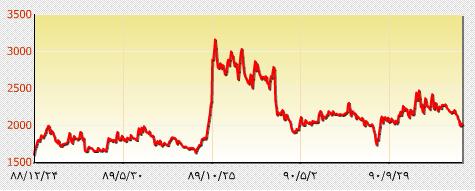 تجزيه و تحليل ريسك شركتریسک های مترتب بر شرکت های لیزینگ از حیث تنوع در حد بالایی قرار دارند لیکن با توجه به درجه اهمیت ریسک های مزبور و صرف نظر از ریسک های متداول در سایر صنایع، صنعت لیزینگ با وجود ساختار ذاتاً مالی، عموماً در سه حوزه کلی با ریسک های مندرج در زیر مواجه می باشد:	ریسک های حوزه فنی	ریسک فنی در شرکت های لیزینگ بسته به ترکیب محصولات قابل ارائه (دارای ریسک های متفاوت) و میزان وابستگی به تامین کنندگان آن محصول قابل ارزیابی است. در این رابطه با توجه به اینکه شرکت لیزینگ ایرانیان (سهامی عام) به عنوان بزرگ ترین شرکت فعال در صنعت لیزینگ کشور از حيث ميزان سرمايه با بهره مندی از حمایت سهامداران عمده شامل گروه صنعتی ایران خودرو که در زمره بزرگ ترین خودروسازان کشور و خاورمیانه قرار دارد و گروه شرکت های زیرمجموعه تعاونی خاص کارکنان ایران خودرو با بیش از 61.000 عضو و به عنوان بزرگ ترین تعاونی و نیز تعاونی برتر و برگزیده کشور در سال هاي 87 و 89؛ به راحتی ریسک های موسوم به ریسک های فنی را تحت پوشش قرار داده است.	ریسک های حوزه مالی	مدیریت ریسک در این حوزه متوجه برنامه ریزی، اجرا، کنترل و بهبود عملکرد مالی شرکت با هدف افزایش میزان سودآوری و به تبع آن تقویت منافع سهامداران می گردد. ریسک سرمایه گذاری و ریسک اعتباری به عنوان دو ریسک محوری در حوزه مالی مطرح می باشند.ریسک سرمایه گذاری: ریسک سرمایه گذاری در صنعت لیزینگ عمدتاً شامل ریسک نقدینگی، ریسک نرخ بهره و ریسک بازار می باشد. در این رابطه شرکت لیزینگ ایرانیان(سهامی عام) با اتخاذ رویکرد مشارکت های چندجانبه از طریق انعقاد قرارداد سرمایه گذاری در مبادلات مالی در اقدامی نوآورانه گام موثری در کاهش چشمگیر ریسک های ناشی از تامین نقدینگی، کاهش میانگین هزینه و نرخ بهره برداشته است.ریسک اعتباری: عبارت است از ریسک ناشی از احتمال عدم وصول اقساط مرتبط با تسهیلات اعطایی به مشتریان در سررسید مقرر. ریسک اعتباری یکی از مهم ترین ریسک های ذاتی در صنعت لیزینگ به شمار می رود لیکن در شرکت لیزینگ ایرانیان(سهامی عام) این ریسک از طریق بیمه نمودن آن نزد یکی از شرکت های معتبر به نام شرکت "خدمات مشاوره ای حامی ایرانیان" به طور کامل تحت پوشش قرار گرفته است. در این رابطه شرکت خدمات مشاوره ای حامی ایرانیان متعهد است تا در چارچوب قرارداد فی مابین به محض اعلام اقساط وصول نشده از مشتریان توسط شرکت لیزینگ، اقدام به تادیه مطالبات معوق بنماید. از سوي ديگر روش هاي جديد ارائه تسهيلات در شركت به نحوي طرح ريزي شده است كه ريسك عدم وصول مطالبات را تا حد زيادي كاهش داده است.ریسک های حوزه عملیاتیاین ریسک عمدتاً ناشی از احتمال عدم کفایت یا ایجاد مشکل در فرآیند کنترل های داخلی شرکت و همچنیناحتمال تغییر قوانین و مقررات مرتبط با موضوع صنعت لیزینگ می باشد. آن دسته از ريسك هاي حوزه عملياتي كه در حيطه اختيار ليزينگ ايرانيان قرار دارد، با انجام بازنگري هاي منظم و ادواري در عمليات و فرآيندهاي داخلي شركت، بهبود مستمر آنها،  بررسي نظرات و پيشنهادهاي مشتريان و رفع نقاط ضعف؛ تحت كنترل اين شركت قرار دارد.اطلاعات مربوط به معاملات موضوع ماده 129 قانون تجارت و اشخاص وابستهمعاملات انجام شده با اشخاص موضوع مفاد ماده 129 قانون تجارت جمهوری اسلامی ایران و همچنین اشخاص وابسته موضوع مفاد استاندارد حسابداری شماره 12 به شرح مندرج در جداول ذیل می باشد:  معاملات انجام شده با اشخاص وابسته طي سال مالي مورد گزارش به شرح زير بوده است :                                                                                 ارقام به ميليون ريال                                                                         ارقام به ميليون ريال                                                                         ارقام به ميليون ريال                                                                         اقدامات انجام شده در خصوص تکالیف مجامعدر سال 1390 هيچگونه تكليف انجام نشده اي در خصوص تكاليف تعيين شده از سوي مجامع سنوات قبل وجود ندارد.فصل ششم : سخن آخرلیزینگ ایرانیان در صنعت لیزینگ ایران	لیزینگ ایرانیان(سهامی عام) در سال 1390 بیش از 40.038 فقره تسهیلات مالی را به عموم مردم ایران ارائه نموده است و این آمار در مقایسه با عملکرد سایر شرکت های فعال در عرصه ی لیزینگ کشور، بسیار درخور و قابل توجه می باشد و لیزینگ ایرانیان را در زمره ی برترین لیزینگ های کشور قرار داده است.	این شرکت در سایه استعانت الهی و با سرمایه 1.000 میلیارد ريالی، برخورداری از حمایت گروه صنعتی ایران خودرو (سهامی عام) و تعاونی خاص کارکنان گروه صنعتی ایران خودرو، اتکا به دانش و تخصص سرمایه های انسانی و بهره مندی بیش از 126.000 مشتری (ما مشتريان را به مثابه ي حاميان و شركاي تجاري خود مي دانيم) توانسته است گام های بلندی را در تحقق چشم اندازش که همان تبدیل شدن به اولین، برترین و بزرگترین لیزینگ کشور می باشد، بردارد. موفقیت لیزینگ ایرانیان(سهامی عام) تنها در صنعت لیزینگ کشور خلاصه نشده است بلکه عواید این      موفقیت ها در بازار سرمایه کشور جلوه گر و در نهايت به افزایش ارزش و ثروت سهامداران ما منجربه شده است. اهداف و برنامه هاي آتي شركت ليزينگ ايرانيان براي سال 1391لیزینگ ایرانیان همواره در تلاش است با ایجاد پویایی و حرکت در محیط کار، ضمن بهره جویی از تفکرات، ایده ها و نظرات خلاقانه سرمایه های انسانی، اقدامات و فعالیت های خود را همسو با برآورده نمودن نیازهای مشتریان جهت دهی نماید. در ادامه به اهم برنامه های تدوین شده برای سال 1391  اشاره ای گذرا خواهیم داشت و نیازی به توضیح نیست كه تحقق این برنامه ها افزایش کارایی، اثربخشی و سودآوری سازمان را در بر خواهد داشت.افزايش رضايتمندي مشتريان از طريق تعريف و راه اندازي مكانيزم هاي نوين و سيستماتيك راهنمايي و ارائه خدمات به آنان كه تحت عنوان "سيستم راهبري مكانيزه" نامگذاري شده است،برنامه ريزي جهت ورود شركت به بازار خودروهاي خارجي،تشكيل اداره مبارزه با پولشويي در راستاي اجراي قوانين بانك مركزي جمهوري اسلامي ايران و همچنين الزامات سازمان بورس و اوراق بهادار،سرمايه گذاري در بيش از 90درصد سهام شركت كارت ايران خودرو و متعاقب آن برنامه ريزي در جهت ادغام آن با شركت "تجارت حامي الكترونيك ايرانيان"توسعه روش های تبليغاتي در جهت افزايش ميزان فروش من جمله روش فروش نقدی اعتباری، نقدی و ...،توسعه گستره خدمات دهی لیزینگ ایرانیان خصوصاً آغاز ارائه خدمات مجازي به مشتريان و نمايندگي ها و ورود به عرصه های جدید کسب و کار منطبق با نیاز بازار،طراحی، تولید و توسعه سیستم های نرم افزاری و اطلاعاتی منطبق با طرح هاي نوين در دست اجرا،بهره برداري رسمي از  وب سایت جديد شرکت و ارائه خدمات نوین و متمایز الکترونیکی به متقاضیان،راه اندازي باشگاه مشتريان ليزينگ ايرانيان با هدف خلق ارزش براي آنان،تقويت بسترهای ارتباطی بین لیزینگ ایرانیان و گروه صنعتی ایران خودرو به منظور تسریع و تسهیل در تبادل اطلاعات و کاهش هزینه ها،فراهم نمودن مقدمات لازم جهت پیاده سازی مدل تعالی سازمانی با رویکرد دریافت گواهی نامه های مربوطه،طراحی و اجرای برنامه جامع آموزش به منظور ارتقای سطح دانش، تخصص و توانمندی سرمایه های انسانی،و ...پیش بینی سودبا توجه به پيش بيني هاي شركت از وضعيت و شرايط عمومي حاكم بر اقتصاد كشور، وضعيت صنعت ليزينگ در كشور، سياستهاي پولي و مالي قابل اتخاذ از سوي دولت و ساير مولفه هاي مالي و اقتصادي تاثير گذار بر وضعيت مالي شركت،  EPS قابل شناسايي در سال مالي 1391 معادل 291 ريال پيش بيني و اعلام مي گردد.پیشنهاد تقسیم سود:با توجه به شناسایی مبلغ  463.001.345.094 ريال سود خالص پس از کسر مالیات در صورت سود و زیان ارائه شده برای سال مالی منتهی به 29/12/1390، سود قابل تخصیص شرکت پس از افزودن سود انباشته در ابتدای سال 1390 معادل 468.761.647.026 ريال و کسر تعدیلات سنواتی معادل 13.950.970.087 ريال و عدم كسر اندوخته قانوني به دليل كفايت مانده اندوخته قانوني در حسابهاي شركت معادل 10 درصد سرمايه ،‌ سود قابل تخصیص شرکت معادل 454.810.676.939 ريال مورد شناسایی قرار گرفته است.پیشنهاد هیئت مدیره به مجمع عمومی صاحبان محترم سهام شرکت لیزینگ ایرانیان (سهامی عام) تقسیم معادل 45.000.000.000 ريال از مبلغ مزبور می باشد.در ارتباط با پرداخت سود تقسیم شده سنوات قبل با توجه به اینکه بیش از 98.5% از سهامداران سود سهام خود را دریافت نموده اند، به محض مراجعه هر یک از سهامداران و ارائه درخواست جهت دریافت سود اقدامات لازم جهت تسویه سود سنوات قبل از سوی شرکت به عمل آید.در ارتباط با زمانبندی و نحوه پرداخت سود سهام سال مالی 1390، پیشنهاد هیئت مدیره پرداخت سود به مدت 8 ماه پس از تصمیم گیری مجمع عمومی صاحبان محترم سهام راجع به تقسیم سود مطابق با برنامه زمانبندي پرداخت سود اعلام شده ، اقدام خواهد گرديد.اطلاعات تماس با شرکت: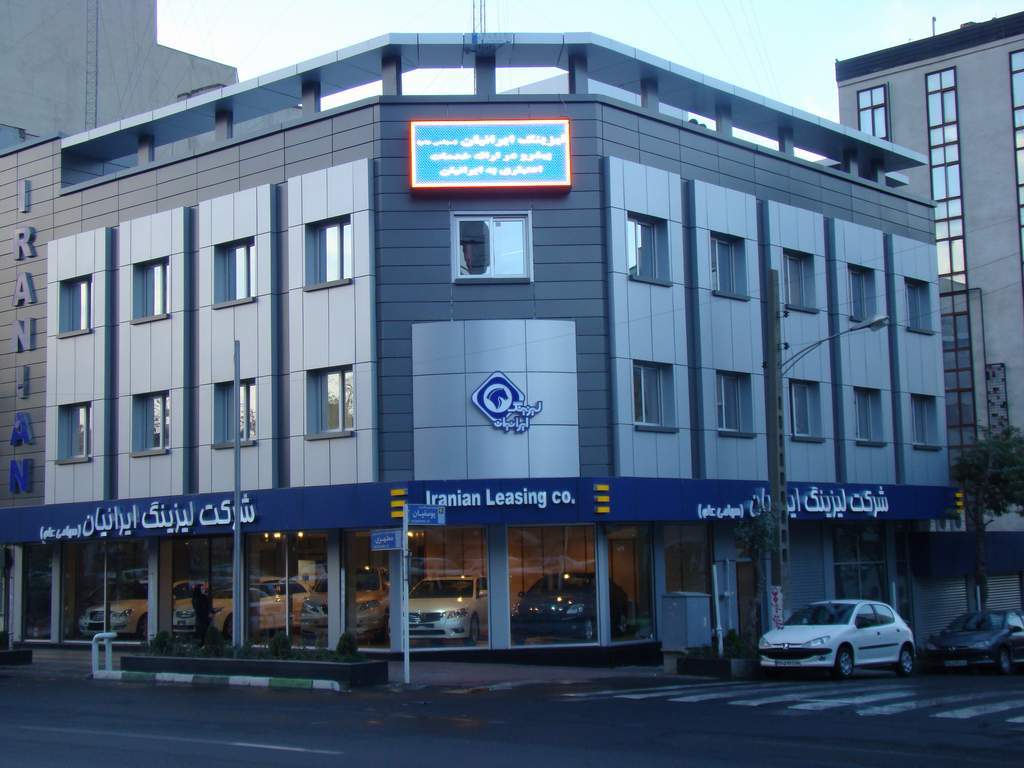 دفتر مرکزی شرکت لیزینگ ایرانیان:آدرس: تهران، خیابان مطهری، بعد از چهارراه سهروردی، نبش خیابان یوسفیان، پلاک 48تلفن: 80-88440576نمابر: 88450080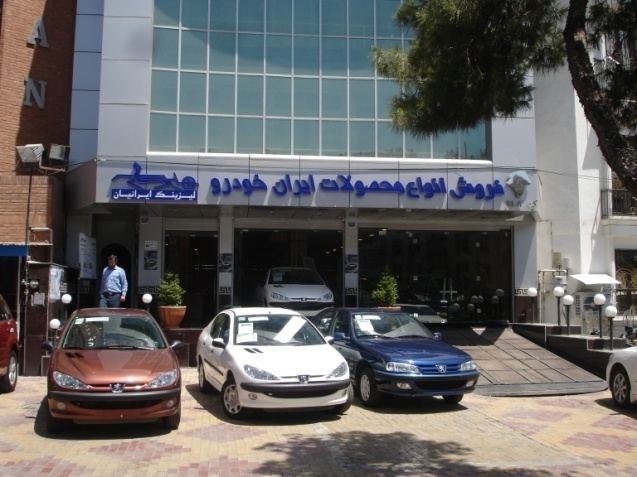 ساختمان فروش و امور سهامداران شرکت لیزینگ ایرانیان:آدرس: تهران، خیابان دکتر شریعتی، خیابان شهید بهشتی، نرسیده به چهارراه اندیشه، پلاک 39تلفن: 5-88547301نمابر: 88546728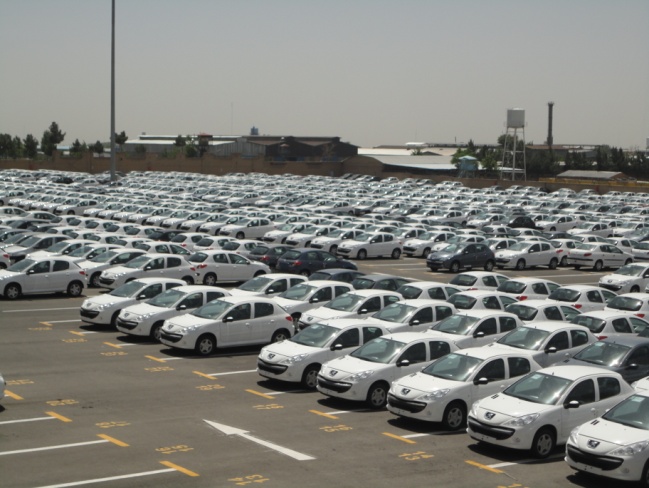 پارکینگ شرکت لیزینگ ایرانیان:آدرس: تهران،کیلومتر 17 جاده مخصوص ، بلوار نخل، پلاک 11تلفن: 44984198نمابر: 44984492آدرس وب سایت شرکت لیزینگ ایرانیان:www.icleasing.irآدرس پست الکترونیکی شرکت لیزینگ ایرانیان:info@icleasing.irشماره صندوق پستی لیزینگ ایرانیان:486-15655نامليزينگ ايرانيان (سهامي عام)نام مديرعاملعلي حاجي كاظم لواسانيتاريخ تاسيس26/06/1381ميزان سرمايه1.000 ميليارد ريالموضوع فعاليتخريد انواع كالاهاي سرمايه اي گران قيمت و واگذاري آنها در قالب عقود اجاره و يا فروش اقساطيتاريخ دريافت مجوز سه ساله از بانك مركزي12/11/1388تاريخ ورود به فرابورس19/12/1388نماد فعاليت در فرابورسذوايرانسهامداران عمدهشركت تعاوني خاص كاركنان ايران خودروشركت ايران خودروشركت گسترش سرمايه گذاري ايرانيانشركت گسترش تجارت و سرمايه ايرانيانتعداد تسهيلات اعطايي به مشتريان40.038مبلغ تسهيلات اعطايي به مشتريان2.795.646.850.727 ريالتعداد مشتريانبيش از 126.000 نفرتعداد كاركنان114سود خالص463.001.345.094 ريالسود هر سهم (EPS)463 ريالسود پيشنهادي تقسيمي45 ريال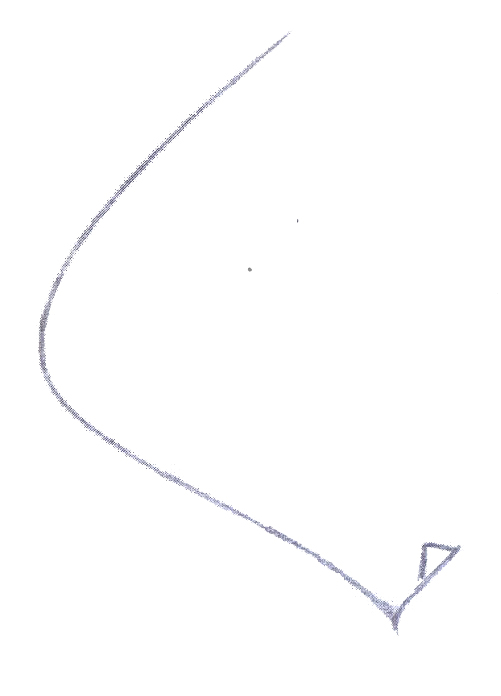 حسين نجارينماینده شرکت گسترش تجارت و سرمايه ايرانيان (سهامی خاص)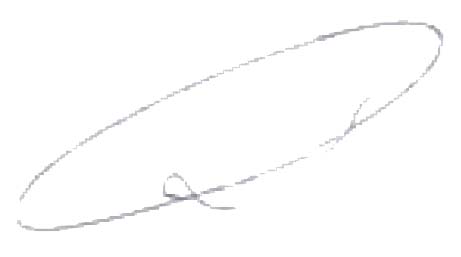 محمد هاشم زادهنماینده شرکت توسعه صنعت و گسترش خدمات ایرانیان (سهامی خاص)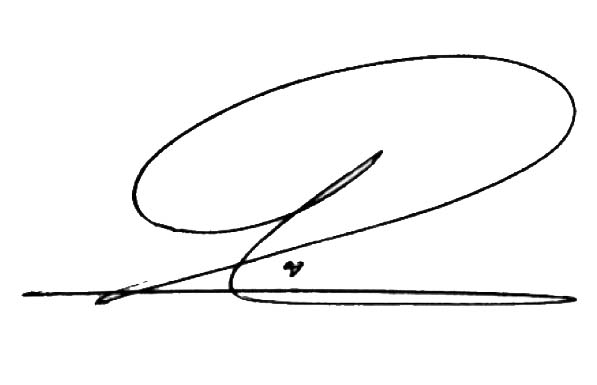 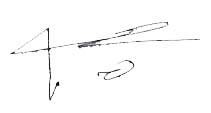 علی حاجی کاظم لواسانیمدیر عامل و عضو هیئت مدیرهنماینده شرکت گسترش سرمایه گذاری ایرانیان (سهامی عام)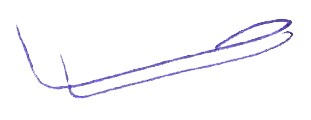 علي اصغر سرائي نيانماینده شرکت ایران خودرو (سهامی عام)حميد جعفرينماینده شرکت تعاونی خاص کارکنان گروه صنعتی ایران خودروپنج سهامدار عمده شرکت در پایان سال 1390 و تاریخ تاييد گزارشپنج سهامدار عمده شرکت در پایان سال 1390 و تاریخ تاييد گزارشپنج سهامدار عمده شرکت در پایان سال 1390 و تاریخ تاييد گزارشپنج سهامدار عمده شرکت در پایان سال 1390 و تاریخ تاييد گزارشپنج سهامدار عمده شرکت در پایان سال 1390 و تاریخ تاييد گزارشپنج سهامدار عمده شرکت در پایان سال 1390 و تاریخ تاييد گزارشردیفنام سهامدار29/12/139029/12/139006/03/139106/03/1391ردیفنام سهامدارتعداد سهامدرصدتعداد سهامدرصد1شركت ایران خودرو343.457.30435/34343.457.30435/342شرکت تعاونی خاص کارکنان ایران خودرو210.072.55401/21259.672.55497/253شرکت گسترش سرمایه گذاری ایرانیان151.376.88013/15151.376.88013/154شرکت گسترش تجارت و سرمايه ایرانیان74.076.0947.4174.076.09441/75سایر اشخاص حقیقی و حقوقی221.017.16810/22171.417.16814/17مجموعمجموع1.000.000.0001001.000.000.000100تغییرات سرمایه شرکتتغییرات سرمایه شرکتتغییرات سرمایه شرکتتغییرات سرمایه شرکتتاریخ افزایش سرمایهدرصد افزایشسرمایه جدیدمحل افزایش سرمایه11/12/138310.000.000100.000مطالبات10/10/1384400500.000مطالبات03/12/138450750.000مطالبات12/04/1385331.000.000مطالباترديفنام شركتمبلغ تسهيلات اعطايي(ميليارد ريال)نوع فعاليت1ليزينگ ايرانيان2.795انواع خودرو سبك 2ليزينگ رايان سايپا2480انواع خودرو سبك و سنگين3ليزينگ پارسيان1589انواع خودرو سبك و سنگين و تجهيزات4ليزينگ ايران651انواع خودرو سبك و سنگين5ليزينگ اميد602انواع خودرو سبك و سنگين6ليزينگ صنعت و معدن480انواع خودرو سبك و سنگين و تجهيزات7ليزينگ شهر436انواع خودرو سبك و سنگيننام و نام خانوادگیسمتتاریخ عضویت در هیئت مدیرهمیزان مالکیت در سهام شرکتعضویت همزمان در هیئت مدیره سایر شرکت هاعضویت قبلی در هیئت مدیره سایر شرکت ها در 5 سال اخیرحسين نجاري(به نمايندگي از شركت گسترش تجارت و سرمايه ايرانيان)رياست هيئت مديره13/11/13907.41%* عضو هيئت مديره شركت ساپكو* عضو هيئت مديره شركت ساپكوعلي اصغر سرائي نيا(به نمايندگي از شركت ايران خودرو)نايب رئيس هيئت مديره24/03/138934.35%* رياست هيئت مديره شركت ليزينگ خودرو كار* نايب رئيس هيئت مديره شركت ليزينگ ايران خودرو* عضو هيئت مديره شركت آپكو* نايب رئيس هيئت مديره شركت ليزينگ هولدينگ سمند* عضو هيئت مديره شركت ايساكومحمد هاشم زاده(به نمايندگي از شركت توسعه صنعت  و گسترش خدمات ايرانيان)عضو هيئت مديره01/03/1391_* مديرعامل و عضو هيئت مديره شركت ليزينگ خودرو غدير* عضو هيئت مديره كانون شركت هاي ليزينگ* عضو هيئت مديره شركت واسپاري ليزينگ پارس* عضو هيئت مديره شركت ليزينگ خودروكارحميد جعفري(به نمايندگي از شركت تعاوني خاص كاركنان ايران خودرو)عضو هيئت مديره05/06/139021.01%* عضو هيئت مديره شهرك صنعتي اروميه* عضو هيئت مديره شركت فولاد آذربايجان* عضو هيئت مديره شركت خدمات مشاوره اي حامي ايرانيانعلی حاجی کاظم لواسانی(به نمايندگي از شركت گسترش سرمایه گذاری ایرانیان)مدیرعامل و عضو  هیئت مدیره24/03/138915.13%* عضو هيئت مديره کانون شرکت های لیزینگ* عضو هيئت مديره شرکت گسترش پاك زيست خودرو ايرانيان* مديرعامل شرکت فروش کالای ایرانیان* مديرعامل شرکت گسترش تجارت کالای ایرانیان*عضو هيئت مديره کانون شرکت های لیزینگ* عضو هيئت مديره شرکت فروش خودروی ایرانیان*عضو هيئت مديره شرکت خدمات مشاوره ای حامی ایرانیان* عضو هيئت مديره شرکت تجارت حامی الکترونیک ایرانیانجدول مربوط به مشخصات و سوابق معاونين و مدیران اجرایی شرکتجدول مربوط به مشخصات و سوابق معاونين و مدیران اجرایی شرکتجدول مربوط به مشخصات و سوابق معاونين و مدیران اجرایی شرکتجدول مربوط به مشخصات و سوابق معاونين و مدیران اجرایی شرکتجدول مربوط به مشخصات و سوابق معاونين و مدیران اجرایی شرکتنام و نام خانوادگیسمتسابقه اجرایی در شرکتسوابق مهم اجراییسوابق مهم اجراییاميد روحانيمعاون مالی و اقتصادیمدیر مالیمعاون مالي و اقتصاديمعان مالي و اقتصادي گروه صنعتي پويارئيس هيئت مديره شركت ويستا مدياسرپرست موسسه حسابرسي مختار و همكارانسرپرست موسسه حسابرسي رايمند و همكارانمهرزاد عطامعاون بازاريابي و فروشمعاون بازاريابي و فروشعضو هيئت مديره و مدير فروش شركت گسترش تجارت مدير فروش شركت فروش خودرو ايرانيانمعاون فروش تعاوني خاص كاركنان ايران خودرومدير امور عمومي حوزه رياست بنياد مستضعفان و جانبازانمحسن قربانی زادهمدیر تجهیز منابعرئیس اداره خزانه داریمدیر تجهیز منابعرئيس حسابداري و خزانه شركت آلكار ايرانكارشناس ارشد فروش شركت بوتانعلي مصطفائيمدیر ماليرئيس اداره حسابداري عموميرئيس اداره حسابداري مديريتمدير ماليمديرمالي شركت توليدي ملامين سازهحسابرس ارشد موسسه حسابرسي مختار و همكارانرئيس حسابداري شركت هپتنعباس گلزارپورمدیر حسابرسی و پشتیبانی فروشمدير حسابرسي داخليمدیر حسابرسی و پشتیبانی فروشحسابرس ارشد موسسه حسابرسي سامان پندارآرزو عزيزيمدير طرح و برنامهمدير طرح و برنامهكارشناس مركز سنجش از راه دور ايرانسرپرست اداره فناوري اطلاعات صنايع فلزي كوشارئيس اداره فناوري اطلاعات تعاوني خاص كاركنان ايران خودروغلامرضا بخشيمدير  پيگيري و نظارترئيس اداره پيگيري و نظارتمدير پيگيري و نظارتسرپرست پروژه بانكداري الكترونيك بانك سامانسرپرست بازرگاني خارجي صنايع مخابرات صاايرانبهراد ظهيريمدير منابع انسانيمدير منابع انسانيمسئول پشتيباني شركت همگام ايساكومسئول پشتيباني و حراست شركت نوسازمسئول حراست و بازرس ويژه مدير عامل شركت انبارهاي عمومي گمرك ايراناصغر روحانيمدير پاركينگ مدير پاركينگ معاون منابع انساني شركت تعاوني خاص كاركنان ايران خودروترکیب نیروی انسانی به تفکیک میزان تحصیلات ترکیب نیروی انسانی به تفکیک میزان تحصیلات ترکیب نیروی انسانی به تفکیک میزان تحصیلات ترکیب نیروی انسانی به تفکیک میزان تحصیلات ردیفشرح تحصیلاتتعداد پرسنلتعداد پرسنلردیفشرح تحصیلات139013891زیردیپلم072دیپلم و فوق دیپلم59493لیسانس و فوق لیسانس5550مجموعمجموع114106ترکیب نیروی انسانی به تفکیک سنترکیب نیروی انسانی به تفکیک سنترکیب نیروی انسانی به تفکیک سنترکیب نیروی انسانی به تفکیک سنردیفسنتعداد پرسنلتعداد پرسنلردیفسن13901389120-2568226-302428331-354738436-402023541-45146646-5033مجموعمجموع114106عملکرد مالی شركت لیزینگ ایرانیان (سهامي عام) از سال 88 لغایت 90عملکرد مالی شركت لیزینگ ایرانیان (سهامي عام) از سال 88 لغایت 90عملکرد مالی شركت لیزینگ ایرانیان (سهامي عام) از سال 88 لغایت 90عملکرد مالی شركت لیزینگ ایرانیان (سهامي عام) از سال 88 لغایت 90شرح/سال مالی139013891388الف) اطلاعات عملکرد مالی طی دوره (میلیون ريال)الف) اطلاعات عملکرد مالی طی دوره (میلیون ريال)الف) اطلاعات عملکرد مالی طی دوره (میلیون ريال)الف) اطلاعات عملکرد مالی طی دوره (میلیون ريال)درآمد خالص729.347830.200498.927سود عملیاتی551.056622.444320.681درآمدهای غیرعملیاتی35.03533.481117.373سود خالص- پس از کسر مالیات463.001516.005362.077تعدیلات سنواتی13.95015.624(3.414)وجوه نقد حاصل از فعالیت های عملیاتی1.102.525615.839744.245ب) اطلاعات وضعیت مالی در پایان دوره (میلیون ريال)ب) اطلاعات وضعیت مالی در پایان دوره (میلیون ريال)ب) اطلاعات وضعیت مالی در پایان دوره (میلیون ريال)ب) اطلاعات وضعیت مالی در پایان دوره (میلیون ريال)جمع دارایی ها7.996.7556.108.4973.280.408جمع بدهی ها6.441.9444.524.6871.858.653سرمایه ثبت شده1.000.0001.000.0001.000.000جمع حقوق صاحبان سهام1.554.8111.583.8091.421.755ج) نرخ بازده (درصد)ج) نرخ بازده (درصد)ج) نرخ بازده (درصد)ج) نرخ بازده (درصد)نرخ بازده دارایی ها5/7845/804/11نرخ بازده حقوق صاحبان سهام (ارزش ویژه)77/2958/3247/25د) اطلاعات مربوط به هر سهمد) اطلاعات مربوط به هر سهمد) اطلاعات مربوط به هر سهمد) اطلاعات مربوط به هر سهمتعداد سهام در زمان برگزاری مجمع---اولین پیش بینی سود هر سهم (ريال)410301-آخرین پیش بینی سود هر سهم (ريال)410510-سود واقعی هر سهم (ريال)463516362سود نقدی هر سهم (ريال)-490340آخرین قیمت هر سهم در تاریخ تائید گزارش (ريال)2.0092.7421.840ارزش دفتری هر سهم (ريال)1.5551.5841.424نسبت قیمت به درآمد واقعی هر سهم (ريال)34/431/56/5ه) سایر اطلاعاته) سایر اطلاعاته) سایر اطلاعاته) سایر اطلاعاتتعداد کارکنان (نفر)114106106جدول تعدادی فروش به تفکیک نوع فروش در سال 1390جدول تعدادی فروش به تفکیک نوع فروش در سال 1390جدول تعدادی فروش به تفکیک نوع فروش در سال 1390جدول تعدادی فروش به تفکیک نوع فروش در سال 1390ردیفنوع فروشنوع فروشتعداد1فروش نقد و اعتباريفروش نقد و اعتباري37.8532فروش نقدي از طريق نمايندگي 1104فروش نقدي از طريق نمايندگي 11042.5523فروش تاكسي در قالب طرح توسعه و جايگزيني خودروهاي فرسودهفروش تاكسي در قالب طرح توسعه و جايگزيني خودروهاي فرسوده1.9374فروش در قالب عقود اجاره و فروش اقساطيفروش در قالب عقود اجاره و فروش اقساطي248مجموعمجموع42.59042.590سهامدارانتعداد سهامدرصد سهامشركت لیزینگ ایرانیان699.99870%شركت تعاوني خاص كاركنان ايران خودرو299.99930%ساير سهامداران30جمع1.000.000100%سهامدارانتعداد سهامدرصد سهامشركت تعاوني خاص كاركنان ايران خودرو15.999.99080%شركت ليزينگ ايرانيان 4.000.00020%شركت گسترش سرمايه گذاري ايرانيان 100جمع20.000.000100%شرحسال 1390سال 1389درآمد ارائه خدمات17.9268.437سود عملياتي12.0298.311سهامدارانتعداد سهامدرصد سهامشركت تعاوني خاص كاركنان ايران خودرو299930%شركت ليزينگ ايرانيان 250025%شركت سرمايه گذاري مهرپارسي400040%شركت خدمات مشاوره اي حامي ايرانيان5005%شركت گسترش سرمايه گذاري ايرانيان10جمع10.000100%شرحسال 1389سال 1389سال 1390سال 1390تعداددرآمدتعداددرآمدصدور انواع بيمه نامه850135.936.47569.7794.096.827.226رديفنام دارندگان واحدهاي ممتازتعداد واحدهاي ممتاز تحت تملكدرصد واحدهاي تحت تملك1تعاوني خاص كاركنان ايران خودرو250050%2گسترش سرمايه گذاري ايرانيان200040%3ليزينگ ايرانيان50010%مجموعمجموع5000100%جدول مقایسه ای تعدادی-ریالی اعطای تسهیلاتجدول مقایسه ای تعدادی-ریالی اعطای تسهیلاتجدول مقایسه ای تعدادی-ریالی اعطای تسهیلاتجدول مقایسه ای تعدادی-ریالی اعطای تسهیلاتجدول مقایسه ای تعدادی-ریالی اعطای تسهیلاتجدول مقایسه ای تعدادی-ریالی اعطای تسهیلاتمبلغ تسهیلات اعطاییمبلغ تسهیلات اعطاییمبلغ تسهیلات اعطاییتعداد تسهیلات اعطاییتعداد تسهیلات اعطاییتعداد تسهیلات اعطایی1390138913881390138913882.795.646.850.7272.205.772.347.934330.959.106.04940.03832.1793.696جدول مقایسه ای سود قبل از کسر مالیات شرکت لیزینگ ایرانیانجدول مقایسه ای سود قبل از کسر مالیات شرکت لیزینگ ایرانیانجدول مقایسه ای سود قبل از کسر مالیات شرکت لیزینگ ایرانیانردیفسال فعالیتسود قبل از کسر مالیات (میلیون ريال)11384223.20021385391.76631386405.01741387421.42651388438.05461389655.92671390586.091شرحسال مالیسال مالیسال مالیسال مالیسال مالیسال مالیشرح1384138513861387138813891390سرانه سود(میلیون ريال)2.0033.1283.2013.5033.7714.8684.061ردیفشرح13901389118/162/1281/074/0310/013/0429.8/032.6/0538/219/161.103616شاخصعملكرد مالي سال 1388عملكرد مالي سال1389تاريخ انتشار گزارش13891390شاخص ميزان فروش/درآمد7558شاخص ميزان اشتغال8787شاخص ميزان دارايي و ارزش بازار83شاخص سودآوري44شاخص رشد سودآوري437شاخص بازدهي فروش/حاشيه سود34شاخص بازده دارايي ها و گردش دارايي3936شاخص بازده ارزش ويژه5336شاخص نسبت جاري، جريان خالص وجوه ناشي از عمليات به فروش و به سود6413نسبت پوشش هزينه بهره و نسبت بدهي97-شاخص ارزش بازار و بازده بازار حقوق صاحبان سهام22نسبت P/E 7/44/5نسبت P/B2/18/1ردیفشرحتغییرات13901389ردیفشرحمیلیون ريالمیلیون ريال1فروش(12%)729.347830.2002بهای تمام شده کالای فروش رفته (هزینه های مالی و سهم از هزینه اداری)(17%)(138.411)(167.147)3هزینه های عمومی، اداری و تشکیلاتی(8/1%)(39.879)(40.609)4سایر درآمدها و هزینه های غیرعملیاتی6/4%35.03533.4815سود قبل از مالیات(6/10%)586.091655.9266سود خالص(3/10%)463.001516.0057تغییرات دارایی های ثابت3/0%78.35078.1348تغییرات در سایر دارایی ها و مخارج تحقیق و توسعه(2/0%)100.369100.6219تغییرات در حقوق صاحبان سهام(8/1%)1.554.8111.583.80910تغییرات در بدهی های بلندمدت(6/46%)863.6161.617.58111تقسیم سود4512تغییرات در سرمایه در گردش(45%)985.3481.794.400جدول وضعیت معاملات و قیمت سهام لیزینگ ایرانیانجدول وضعیت معاملات و قیمت سهام لیزینگ ایرانیانجدول وضعیت معاملات و قیمت سهام لیزینگ ایرانیانجدول وضعیت معاملات و قیمت سهام لیزینگ ایرانیانجدول وضعیت معاملات و قیمت سهام لیزینگ ایرانیانجدول وضعیت معاملات و قیمت سهام لیزینگ ایرانیانجدول وضعیت معاملات و قیمت سهام لیزینگ ایرانیانجدول وضعیت معاملات و قیمت سهام لیزینگ ایرانیانجدول وضعیت معاملات و قیمت سهام لیزینگ ایرانیانجدول وضعیت معاملات و قیمت سهام لیزینگ ایرانیانجدول وضعیت معاملات و قیمت سهام لیزینگ ایرانیانجدول وضعیت معاملات و قیمت سهام لیزینگ ایرانیانسال مالی منتهی بهتعداد سهام معامله شدهارزش سهام معامله شدهتعداد روزهای باز بودن نمادتعداد روزهایی که نماد معامله شده استتعداد روزهایی که نماد معامله شده استپایان سال مالیپایان سال مالیپایان سال مالیپایان سال مالیپایان سال مالیپایان سال مالیسال مالی منتهی بهتعداد سهام معامله شدهارزش سهام معامله شدهتعداد روزهای باز بودن نمادتعداد روزهایی که نماد معامله شده استتعداد روزهایی که نماد معامله شده استارزش بازارارزش بازارقیمت سهمقیمت سهمسرمایهسرمایه(میلیون ريال)(میلیون ريال)(میلیون ريال)(میلیون ريال)(میلیون ريال)(میلیون ريال)(میلیون ریال)(میلیون ریال)(ریال)(ریال)(میلیون ریال)(میلیون ریال)29/12/1388125.266.305203.2343331.713.0001.713.0001.7131.7131.000.0001.000.00029/12/1389449.404.2491.011.5452182182182.808.0002.808.0002.8082.8081.000.0001.000.00029/12/139082.223.611196.0862422422422.245.0002.245.0002.2452.2451.000.0001.000.000جدول اطلاعات مقایسه ای پیش بینی های هر سهم و عملکرد واقعیجدول اطلاعات مقایسه ای پیش بینی های هر سهم و عملکرد واقعیجدول اطلاعات مقایسه ای پیش بینی های هر سهم و عملکرد واقعیشرح اقلام جدول پیش بینی درآمد هر سهماولین پیش بینی درآمد هر سهم در بهمن ماه 89عملکرد واقعی در سال 1390درآمد حاصل از ارائه خدمات624.804729.346بهای تمام شده خدمات(66.249)(138.411)سود خالص558.554590.935هزینه های اداری و فروش(59.531)(39.879)خالص سایر درآمد و هزینه های عملیاتی--سود عملیاتی499.023551.056خالص سایر درآمدها و هزینه های غیرعملیاتی23.27735.035سود خالص قبل از کسر مالیات522.300586.091مالیات(112.280)(123.090)سود خالص410.020463.001ردیفشرحرتبه در سال 1390رتبه در سال 13891تعداد روزهای گشایش نماد2422182تعداد روزهای معاملاتی2422183نسبت حجم معاملات به میانگین موزون سرمایه1961.012